ANNAMALAI          UNIVERSITY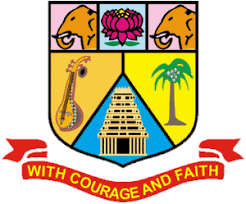 (Affiliated Colleges)212 – B. Sc. MicrobiologyProgramme Structure and Scheme of Examination (under CBCS)(Applicable to the candidates admitted from the academic year 2023 -2024 onwards)* PART-IV: NME / Basic Tamil / Advanced Tamil (Any one)Students who have not studied Tamil upto 12th Standard and have taken any Language other than Tamil in Part-I, must choose Basic Tamil-I in First Semester & Basic Tamil-II in Second Semester.Students who have studied Tamil upto 10th & 12th Standard and have taken any Language other than Tamil in Part-I, must choose Advanced Tamil-I in First Semester and Advanced Tamil-II in Second Semester.Mapping with Programme Outcomes:Mapping with Programme Outcomes:Mapping with Programme Outcomes:Mapping with Programme Outcomes:Mapping with Programme Outcomes:Mapping with Programme Outcomes:Mapping with Programme Outcomes:Elective Paper I  FUNDAMENTALS OF MICROBIOLOGYMAPPING WITH PROGRAMME OUTCOMES ELECTIVE PRACTICAL I -FUNDAMENTALS OF MICROBIOLOGYMAPPING WITH PROGRAMME OUTCOMES Elective Paper II APPLIED MICROBIOLOGYMAPPING WITH PROGRAMME OUTCOMES ELECTIVE PRACTICAL II –APPLIED MICROBIOLOGYMAPPING WITH PROGRAMME OUTCOMES NME offered to other DepartmentsMapping with Programme Outcomes:Mapping with Programme OutcomesPartCourse CodeStudy Components & Course TitleCreditHours/WeekMaximum MarksMaximum MarksMaximum MarksPartCourse CodeStudy Components & Course TitleCreditHours/WeekCIAESETotalSEMESTER – II23UTAML11/23UHINL11/23UFREL11Language– I:nghJ jkpo; - IHindi-I/French-I362575100II23UENGL12General English - I362575100III23UMICC13Core – I: Fundamentals of Microbiology and Microbial Diversity552575100III23UMICP14Core – II: Practical – I: Fundamentals of Microbiology and Microbial Diversity552575100III23UBCBE15Elective – I (General /Discipline Specific)Basic and Clinical Biochemistry342575100IV23UTAMB1623UTAMA16Skill Enhancement Course – I (NME-I) /*Basic Tamil – I /Advanced Tamil - I222575100IV23UMICF17Foundation Course:Basics of Microbiology222575100Total2330700SEMESTER – III23UTAML2123UHINL21/23UFREL21Language– II:nghJ jkpo; - IIHindi-IIFrench-II362575100II23UENCL22General English – II362575100III23UMICC23Core – III: Microbial Physiology and Metabolism552575100III23UMICP24Core – IV: Practical –  II: Microbial Physiology and Metabolism Practical552575100III23UBINE25Elective – II (General /Discipline Specific)Bioinstrumentation342575100IV23UTAMB2623UTAMA26Skill Enhancement Course – II (NME-II) /*Basic Tamil – II /Advanced Tamil - II   222575100IV23USECG27Skill Enhancement Course – IIIInternet and its Applications(Common Paper)222575100Total2330700NME offered to other DepartmentsNME offered to other DepartmentsNME offered to other DepartmentsNME offered to other DepartmentsIV23 UMICN16Social and Preventive medicine 222575100IV23UMICN26Nutrition & Health Hygiene222575100SEMESTER: ICORE - IPART - IIICORE – I : Fundamentals of Microbiology and Microbial Diversity  (23UMICC13)CREDIT: 5HOURS: 5/WCourse ObjectivesCourse ObjectivesCourse ObjectivesCourse ObjectivesCourse ObjectivesCourse ObjectivesCO1Learn the fundamental principles about different aspects of Microbiology including recent developments in the area. Learn the fundamental principles about different aspects of Microbiology including recent developments in the area. Learn the fundamental principles about different aspects of Microbiology including recent developments in the area. Learn the fundamental principles about different aspects of Microbiology including recent developments in the area. Learn the fundamental principles about different aspects of Microbiology including recent developments in the area. CO2Describe the structural organization, morphology and reproduction of microbes.Describe the structural organization, morphology and reproduction of microbes.Describe the structural organization, morphology and reproduction of microbes.Describe the structural organization, morphology and reproduction of microbes.Describe the structural organization, morphology and reproduction of microbes.CO3Explain the methods of cultivation of microbes and measurement of growth.Explain the methods of cultivation of microbes and measurement of growth.Explain the methods of cultivation of microbes and measurement of growth.Explain the methods of cultivation of microbes and measurement of growth.Explain the methods of cultivation of microbes and measurement of growth.CO4Understand the microscopy and other basic laboratory techniques – culturing, disinfection and sterilization in Microbiology.Understand the microscopy and other basic laboratory techniques – culturing, disinfection and sterilization in Microbiology.Understand the microscopy and other basic laboratory techniques – culturing, disinfection and sterilization in Microbiology.Understand the microscopy and other basic laboratory techniques – culturing, disinfection and sterilization in Microbiology.Understand the microscopy and other basic laboratory techniques – culturing, disinfection and sterilization in Microbiology.CO5Compare and contrast the different methods of sterilization.Compare and contrast the different methods of sterilization.Compare and contrast the different methods of sterilization.Compare and contrast the different methods of sterilization.Compare and contrast the different methods of sterilization.UNITDetailsDetailsNo.of HoursNo.of HoursCourse ObjectivesIHistory and Evolution of Microbiology, Classification – Three kingdom, five kingdom, six kingdom and eight kingdom. Microbial biodiversity: Introduction to microbial biodiversity- ecological niche. Basic concepts of Eubacteria, Archaebacteria and Eucarya. Conservation of Biodiversity. History and Evolution of Microbiology, Classification – Three kingdom, five kingdom, six kingdom and eight kingdom. Microbial biodiversity: Introduction to microbial biodiversity- ecological niche. Basic concepts of Eubacteria, Archaebacteria and Eucarya. Conservation of Biodiversity. 1212CO1IIGeneral characteristics of cellular microorganisms (Bacteria, Algae, Fungi and Protozoa) and acellular microorganisms - (Viruses, Viroids, Prions), Differences between prokaryotic and eukaryotic microorganisms. Structure of Bacterial cell wall, cell membrane, capsule, flagella, pili, mesosomes, chlorosomes, phycobilisomes, spores, and gas vesicles. Structure of fungi (Mold and Yeast), Structure of microalgae. General characteristics of cellular microorganisms (Bacteria, Algae, Fungi and Protozoa) and acellular microorganisms - (Viruses, Viroids, Prions), Differences between prokaryotic and eukaryotic microorganisms. Structure of Bacterial cell wall, cell membrane, capsule, flagella, pili, mesosomes, chlorosomes, phycobilisomes, spores, and gas vesicles. Structure of fungi (Mold and Yeast), Structure of microalgae. 1212CO2IIIBacterial culture media and pure culture techniques. Mode of cell division, Quantitative measurement of growth. Anaerobic culture techniques. Bacterial culture media and pure culture techniques. Mode of cell division, Quantitative measurement of growth. Anaerobic culture techniques. 1212CO3IVMicroscopy – Simple, bright field, dark field, phase contrast, fluorescent, electron microscope – TEM & SEM, Confocal microscopy, and Atomic Force Microscopy. Stains and staining methods. Microscopy – Simple, bright field, dark field, phase contrast, fluorescent, electron microscope – TEM & SEM, Confocal microscopy, and Atomic Force Microscopy. Stains and staining methods. 1212CO4VSterilization–moist heat - autoclaving, dry heat – Hot air oven, radiation – UV, Ionization, filtration – membrane filter and disinfection, antiseptic; Antimicrobial agents.Sterilization–moist heat - autoclaving, dry heat – Hot air oven, radiation – UV, Ionization, filtration – membrane filter and disinfection, antiseptic; Antimicrobial agents.1212CO5TotalTotal6060Course OutcomesCourse OutcomesCourse OutcomesCourse OutcomesCourse OutcomesCourse OutcomesCourse OutcomesCourse OutcomesOn completion of this course, students will;On completion of this course, students will;On completion of this course, students will;On completion of this course, students will;CO1CO1Study the historical events that led to the discoveries and inventions and understand the Classification of Microorganisms.Study the historical events that led to the discoveries and inventions and understand the Classification of Microorganisms.PO5, PO6, PO10PO5, PO6, PO10CO2CO2Gain Knowledge of detailed structure and functions of prokaryotic cell organelles.Gain Knowledge of detailed structure and functions of prokaryotic cell organelles.PO10PO10CO3CO3Understand the various microbiological techniques, different types of media, and techniques involved in culturing microorganisms. Understand the various microbiological techniques, different types of media, and techniques involved in culturing microorganisms. PO11PO11CO4CO4Explain the principles and working mechanism of different microscopes/Microscope, their function and scope of application.Explain the principles and working mechanism of different microscopes/Microscope, their function and scope of application.PO4, PO11PO4, PO11CO5CO5Understand the concept of asepsis and modes of sterilization and disinfectants.Understand the concept of asepsis and modes of sterilization and disinfectants.PO4, PO11PO4, PO11Text BooksText BooksText BooksText BooksText BooksText Books11Pelczar.M. J., Chan E.C.S. and Noel. R.K. (2007). Microbiology. 7thEdition.,McGraw –Hill, New York.Pelczar.M. J., Chan E.C.S. and Noel. R.K. (2007). Microbiology. 7thEdition.,McGraw –Hill, New York.Pelczar.M. J., Chan E.C.S. and Noel. R.K. (2007). Microbiology. 7thEdition.,McGraw –Hill, New York.Pelczar.M. J., Chan E.C.S. and Noel. R.K. (2007). Microbiology. 7thEdition.,McGraw –Hill, New York.22Willey J., Sherwood L., and Woolverton C. J., (2017). Prescott’s Microbiology. 10thEdition., McGraw-Hill International edition.Willey J., Sherwood L., and Woolverton C. J., (2017). Prescott’s Microbiology. 10thEdition., McGraw-Hill International edition.Willey J., Sherwood L., and Woolverton C. J., (2017). Prescott’s Microbiology. 10thEdition., McGraw-Hill International edition.Willey J., Sherwood L., and Woolverton C. J., (2017). Prescott’s Microbiology. 10thEdition., McGraw-Hill International edition.33Tortora, G.J., Funke, B.R., Case,C.L. (2013). Microbiology. An Introduction 11thEdition., A La Carte Pearson.Tortora, G.J., Funke, B.R., Case,C.L. (2013). Microbiology. An Introduction 11thEdition., A La Carte Pearson.Tortora, G.J., Funke, B.R., Case,C.L. (2013). Microbiology. An Introduction 11thEdition., A La Carte Pearson.Tortora, G.J., Funke, B.R., Case,C.L. (2013). Microbiology. An Introduction 11thEdition., A La Carte Pearson.44Salle. A.J (1992). Fundamental Principles of Bacteriology. 7thEdition., McGraw Hill Inc.New York.Salle. A.J (1992). Fundamental Principles of Bacteriology. 7thEdition., McGraw Hill Inc.New York.Salle. A.J (1992). Fundamental Principles of Bacteriology. 7thEdition., McGraw Hill Inc.New York.Salle. A.J (1992). Fundamental Principles of Bacteriology. 7thEdition., McGraw Hill Inc.New York.55Boyd, R.F. (1998). General Microbiology,2ndEdition., Times Mirror, Mosby CollegePublishing, St Louis.Boyd, R.F. (1998). General Microbiology,2ndEdition., Times Mirror, Mosby CollegePublishing, St Louis.Boyd, R.F. (1998). General Microbiology,2ndEdition., Times Mirror, Mosby CollegePublishing, St Louis.Boyd, R.F. (1998). General Microbiology,2ndEdition., Times Mirror, Mosby CollegePublishing, St Louis.References BooksReferences BooksReferences BooksReferences BooksReferences BooksReferences Books11Jeffrey C. Pommerville., Alcamo’s Fundamentals of Microbiology (9thEdition). Jones &Bartlett learning 2010.Jeffrey C. Pommerville., Alcamo’s Fundamentals of Microbiology (9thEdition). Jones &Bartlett learning 2010.Jeffrey C. Pommerville., Alcamo’s Fundamentals of Microbiology (9thEdition). Jones &Bartlett learning 2010.Jeffrey C. Pommerville., Alcamo’s Fundamentals of Microbiology (9thEdition). Jones &Bartlett learning 2010.22Stanier R.Y, Ingraham J. L., Wheelis M. L., and Painter R. R. (2010). General Microbiology, 5thEdition., MacMillan Press LtdStanier R.Y, Ingraham J. L., Wheelis M. L., and Painter R. R. (2010). General Microbiology, 5thEdition., MacMillan Press LtdStanier R.Y, Ingraham J. L., Wheelis M. L., and Painter R. R. (2010). General Microbiology, 5thEdition., MacMillan Press LtdStanier R.Y, Ingraham J. L., Wheelis M. L., and Painter R. R. (2010). General Microbiology, 5thEdition., MacMillan Press Ltd33Tortora, G.J., Funke, B.R. and, Case, C.L (2013). Microbiology-An Introduction,11thEdition., Benjamin Cummings.Tortora, G.J., Funke, B.R. and, Case, C.L (2013). Microbiology-An Introduction,11thEdition., Benjamin Cummings.Tortora, G.J., Funke, B.R. and, Case, C.L (2013). Microbiology-An Introduction,11thEdition., Benjamin Cummings.Tortora, G.J., Funke, B.R. and, Case, C.L (2013). Microbiology-An Introduction,11thEdition., Benjamin Cummings.44Nester E., Anderson D., Roberts C. E., and Nester M. (2006). Microbiology-A Human Perspective, 5thEdition., McGraw Hill Publications.Nester E., Anderson D., Roberts C. E., and Nester M. (2006). Microbiology-A Human Perspective, 5thEdition., McGraw Hill Publications.Nester E., Anderson D., Roberts C. E., and Nester M. (2006). Microbiology-A Human Perspective, 5thEdition., McGraw Hill Publications.Nester E., Anderson D., Roberts C. E., and Nester M. (2006). Microbiology-A Human Perspective, 5thEdition., McGraw Hill Publications.55Madigan M.T., Martinko J.M., Stahl D.A, and Clark D. P. (2010). Brock - Biology ofMicroorganisms, 13th Edition Benjamin-Cummings Pub Co.Madigan M.T., Martinko J.M., Stahl D.A, and Clark D. P. (2010). Brock - Biology ofMicroorganisms, 13th Edition Benjamin-Cummings Pub Co.Madigan M.T., Martinko J.M., Stahl D.A, and Clark D. P. (2010). Brock - Biology ofMicroorganisms, 13th Edition Benjamin-Cummings Pub Co.Madigan M.T., Martinko J.M., Stahl D.A, and Clark D. P. (2010). Brock - Biology ofMicroorganisms, 13th Edition Benjamin-Cummings Pub Co.Web ResourcesWeb ResourcesWeb ResourcesWeb ResourcesWeb ResourcesWeb Resources11https://www.cliffsnotes.com/study-guides/biology/microbiology/introduction-to-microbiology/a-brief-history-of-microbiologyhttps://www.cliffsnotes.com/study-guides/biology/microbiology/introduction-to-microbiology/a-brief-history-of-microbiologyhttps://www.cliffsnotes.com/study-guides/biology/microbiology/introduction-to-microbiology/a-brief-history-of-microbiologyhttps://www.cliffsnotes.com/study-guides/biology/microbiology/introduction-to-microbiology/a-brief-history-of-microbiology22https://www.keyence.com/ss/products/microscope/bz-x/study/principle/structure.jsphttps://www.keyence.com/ss/products/microscope/bz-x/study/principle/structure.jsphttps://www.keyence.com/ss/products/microscope/bz-x/study/principle/structure.jsphttps://www.keyence.com/ss/products/microscope/bz-x/study/principle/structure.jsp33https://www.ncbi.nlm.nih.gov/pmc/articles/PMC6604941/#https://www.ncbi.nlm.nih.gov/pmc/articles/PMC6604941/#https://www.ncbi.nlm.nih.gov/pmc/articles/PMC6604941/#https://www.ncbi.nlm.nih.gov/pmc/articles/PMC6604941/#44https://bio.libretexts.org/@go/page/9188https://bio.libretexts.org/@go/page/9188https://bio.libretexts.org/@go/page/9188https://bio.libretexts.org/@go/page/918855https://courses.lumenlearning.com/boundless-microbiology/chapter/microbial-nutrition/https://courses.lumenlearning.com/boundless-microbiology/chapter/microbial-nutrition/https://courses.lumenlearning.com/boundless-microbiology/chapter/microbial-nutrition/https://courses.lumenlearning.com/boundless-microbiology/chapter/microbial-nutrition/Methods of EvaluationMethods of EvaluationMethods of EvaluationInternal EvaluationContinuous Internal Assessment Test25 MarksInternal EvaluationAssignments25 MarksInternal EvaluationSeminars25 MarksInternal EvaluationAttendance and Class Participation25 MarksExternal EvaluationEnd Semester Examination75 MarksTotal100 MarksMethods of AssessmentMethods of AssessmentMethods of AssessmentRecall (K1)Simple definitions, MCQ, Recall steps, Concept definitionsSimple definitions, MCQ, Recall steps, Concept definitionsUnderstand/ Comprehend (K2)MCQ, True/False, Short essays, Concept explanations, Short summary or overviewMCQ, True/False, Short essays, Concept explanations, Short summary or overviewApplication (K3)Suggest idea/concept with examples, Suggest formulae, Solve problems, Observe, ExplainSuggest idea/concept with examples, Suggest formulae, Solve problems, Observe, ExplainAnalyze (K4)Problem-solving questions, Finish a procedure in many steps, Differentiate between various ideas, Map knowledgeProblem-solving questions, Finish a procedure in many steps, Differentiate between various ideas, Map knowledgeEvaluate (K5)Longer essay/ Evaluation essay, Critique or justify with pros and consLonger essay/ Evaluation essay, Critique or justify with pros and consCreate (K6)Check knowledge in specific or offbeat situations, Discussion, Debating or PresentationsCheck knowledge in specific or offbeat situations, Discussion, Debating or PresentationsPO1PO2PO3PO4PO5PO6PO7PO8PO9PO10PO11CO1MMMCO2MMCO3SCO4 MSCO5MSSEMESTER: ICORE Practical- IPART - IIICORE –II :Practical – 1 Fundamentals of Microbiology and Microbial Diversity (23UMICP14)CREDIT: 5HOURS: 5/WCourse ObjectivesCourse ObjectivesCourse ObjectivesCourse ObjectivesCourse ObjectivesCourse ObjectivesCO1Acquire knowledge on Cleaning of glass wares, GLP and sterilization. Acquire knowledge on Cleaning of glass wares, GLP and sterilization. Acquire knowledge on Cleaning of glass wares, GLP and sterilization. Acquire knowledge on Cleaning of glass wares, GLP and sterilization. Acquire knowledge on Cleaning of glass wares, GLP and sterilization. CO2Gain knowledge on media preparation and cultural characteristics.Gain knowledge on media preparation and cultural characteristics.Gain knowledge on media preparation and cultural characteristics.Gain knowledge on media preparation and cultural characteristics.Gain knowledge on media preparation and cultural characteristics.CO3Learn the pure culture techniqueLearn the pure culture techniqueLearn the pure culture techniqueLearn the pure culture techniqueLearn the pure culture techniqueCO4Learn the microscopic techniques and staining methods.Learn the microscopic techniques and staining methods.Learn the microscopic techniques and staining methods.Learn the microscopic techniques and staining methods.Learn the microscopic techniques and staining methods.CO5Acquire knowledge on stain and staining methods Acquire knowledge on stain and staining methods Acquire knowledge on stain and staining methods Acquire knowledge on stain and staining methods Acquire knowledge on stain and staining methods UNITDetailsNo.of HoursNo.of HoursCourse ObjectivesCourse ObjectivesICleaning of glass wares, Microbiological good laboratory practice and safety. Sterilization and assessment of sterility– Autoclave, hot air oven, and membrane filtration.1212CO1CO1IIMedia preparation: liquid media, solid media, semi-solid media, agar slants, agar deeps, agar plates.1212CO2CO2IIIPreparation of basal, differential, enriched, enrichment, transport, and selective media preparation- quality control of media, growth supporting properties, sterility check of media.Pure culture techniques: streak plate, pour plate, decimal dilution. 1212CO3CO3IVCulture characteristics of microorganisms: growth on different media, growth characteristics, and description. Demonstration of pigment production.Microscopy: light microscopy and bright field microscopy.1212CO4CO4VStaining techniques: smear preparation, simple staining, Gram’s staining and endospore staining.Study on Microbial Diversity using Hay Infusion Broth-Wet mount to show different types of microbes, hanging drop. 1212CO5CO5Total6060Course OutcomesCourse OutcomesCourse OutcomesCourse OutcomesCourse OutcomesCourse OutcomesOn completion of this course, students will;On completion of this course, students will;On completion of this course, students will;On completion of this course, students will;CO1Practice sterilization methods; learn to prepare media and their quality control. 	Practice sterilization methods; learn to prepare media and their quality control. 	PO4, PO7, PO8, PO9, PO11PO4, PO7, PO8, PO9, PO11CO2Learn streak plate, pour plate and serial dilution and pigment production of microbes.Learn streak plate, pour plate and serial dilution and pigment production of microbes.PO4, PO7, PO8, PO9PO4, PO7, PO8, PO9CO3Understand Microscopy methods, different Staining techniques and motility test.Understand Microscopy methods, different Staining techniques and motility test.PO4, PO7, PO8, PO9, PO11PO4, PO7, PO8, PO9, PO11CO4Observe culture characteristics of microorganisms.Observe culture characteristics of microorganisms.PO4, PO7, PO8, PO9PO4, PO7, PO8, PO9CO5Study on Microbial Diversity using Hay Infusion Broth-Wet mountStudy on Microbial Diversity using Hay Infusion Broth-Wet mountPO4, PO7, PO8, PO9PO4, PO7, PO8, PO9Text BooksText BooksText BooksText BooksText Books1James G Cappucino and N. Sherman MB(1996). A lab manual Benjamin Cummins, New York 1996.James G Cappucino and N. Sherman MB(1996). A lab manual Benjamin Cummins, New York 1996.James G Cappucino and N. Sherman MB(1996). A lab manual Benjamin Cummins, New York 1996.James G Cappucino and N. Sherman MB(1996). A lab manual Benjamin Cummins, New York 1996.2Kannan. N (1996). Laboratory manual in General Microbiology. Palani Publications.Kannan. N (1996). Laboratory manual in General Microbiology. Palani Publications.Kannan. N (1996). Laboratory manual in General Microbiology. Palani Publications.Kannan. N (1996). Laboratory manual in General Microbiology. Palani Publications.3Sundararaj T (2005). Microbiology Lab Manual (1st edition) publications.Sundararaj T (2005). Microbiology Lab Manual (1st edition) publications.Sundararaj T (2005). Microbiology Lab Manual (1st edition) publications.Sundararaj T (2005). Microbiology Lab Manual (1st edition) publications.4Gunasekaran, P. (1996). Laboratory manual in Microbiology. New Age International Ld., Publishers, New Delhi.Gunasekaran, P. (1996). Laboratory manual in Microbiology. New Age International Ld., Publishers, New Delhi.Gunasekaran, P. (1996). Laboratory manual in Microbiology. New Age International Ld., Publishers, New Delhi.Gunasekaran, P. (1996). Laboratory manual in Microbiology. New Age International Ld., Publishers, New Delhi.5R C Dubey and D K Maheswari (2002). Practical Microbiology. S. Chand Publishing.R C Dubey and D K Maheswari (2002). Practical Microbiology. S. Chand Publishing.R C Dubey and D K Maheswari (2002). Practical Microbiology. S. Chand Publishing.R C Dubey and D K Maheswari (2002). Practical Microbiology. S. Chand Publishing.References BooksReferences BooksReferences BooksReferences BooksReferences Books1Atlas.R (1997). Principles of Microbiology, 2nd Edition, Wm.C.Brown publishers. Atlas.R (1997). Principles of Microbiology, 2nd Edition, Wm.C.Brown publishers. Atlas.R (1997). Principles of Microbiology, 2nd Edition, Wm.C.Brown publishers. Atlas.R (1997). Principles of Microbiology, 2nd Edition, Wm.C.Brown publishers. 2Amita J, Jyotsna A and Vimala V (2018). Microbiology Practical Manual. (1st Edition). Elsevier IndiaAmita J, Jyotsna A and Vimala V (2018). Microbiology Practical Manual. (1st Edition). Elsevier IndiaAmita J, Jyotsna A and Vimala V (2018). Microbiology Practical Manual. (1st Edition). Elsevier IndiaAmita J, Jyotsna A and Vimala V (2018). Microbiology Practical Manual. (1st Edition). Elsevier India3Talib VH (2019). Handbook Medical Laboratory Technology. (2nd Edition). CBSTalib VH (2019). Handbook Medical Laboratory Technology. (2nd Edition). CBSTalib VH (2019). Handbook Medical Laboratory Technology. (2nd Edition). CBSTalib VH (2019). Handbook Medical Laboratory Technology. (2nd Edition). CBS4Wheelis M, (2010). Principles of Modern Microbiology, 1st Edition. Jones and Bartlett Publication. Wheelis M, (2010). Principles of Modern Microbiology, 1st Edition. Jones and Bartlett Publication. Wheelis M, (2010). Principles of Modern Microbiology, 1st Edition. Jones and Bartlett Publication. Wheelis M, (2010). Principles of Modern Microbiology, 1st Edition. Jones and Bartlett Publication. 5Lim D. (1998). Microbiology, 2ndEdition, WCB McGraw Hill Publications.Lim D. (1998). Microbiology, 2ndEdition, WCB McGraw Hill Publications.Lim D. (1998). Microbiology, 2ndEdition, WCB McGraw Hill Publications.Lim D. (1998). Microbiology, 2ndEdition, WCB McGraw Hill Publications.Web ResourcesWeb ResourcesWeb ResourcesWeb ResourcesWeb Resources1http://www.biologydiscussion.com/micro-biology/sterilisation-and-disinfection-methods-and-principles-microbiology/24403.http://www.biologydiscussion.com/micro-biology/sterilisation-and-disinfection-methods-and-principles-microbiology/24403.http://www.biologydiscussion.com/micro-biology/sterilisation-and-disinfection-methods-and-principles-microbiology/24403.http://www.biologydiscussion.com/micro-biology/sterilisation-and-disinfection-methods-and-principles-microbiology/24403.2https://www.ebooks.cambridge.org/ebook.jsf?bid=CBO9781139170635https://www.ebooks.cambridge.org/ebook.jsf?bid=CBO9781139170635https://www.ebooks.cambridge.org/ebook.jsf?bid=CBO9781139170635https://www.ebooks.cambridge.org/ebook.jsf?bid=CBO97811391706353https://www.grsmu.by/files/file/university/cafedry//files/essential_microbiology.pdfhttps://www.grsmu.by/files/file/university/cafedry//files/essential_microbiology.pdfhttps://www.grsmu.by/files/file/university/cafedry//files/essential_microbiology.pdfhttps://www.grsmu.by/files/file/university/cafedry//files/essential_microbiology.pdf4https://microbiologyinfo.com/top-and-best-microbiology-books/https://microbiologyinfo.com/top-and-best-microbiology-books/https://microbiologyinfo.com/top-and-best-microbiology-books/https://microbiologyinfo.com/top-and-best-microbiology-books/5https://www.cliffsnotes.com/studyguides/biology/microbiology/introduction-to-microbiology/a-brief-history-of-microbiologyhttps://www.cliffsnotes.com/studyguides/biology/microbiology/introduction-to-microbiology/a-brief-history-of-microbiologyhttps://www.cliffsnotes.com/studyguides/biology/microbiology/introduction-to-microbiology/a-brief-history-of-microbiologyhttps://www.cliffsnotes.com/studyguides/biology/microbiology/introduction-to-microbiology/a-brief-history-of-microbiologyMethods of EvaluationMethods of EvaluationMethods of EvaluationInternal EvaluationContinuous Internal Assessment Test25 MarksInternal EvaluationAssignments25 MarksInternal EvaluationSeminars25 MarksInternal EvaluationAttendance and Class Participation25 MarksExternal EvaluationEnd Semester Examination75 MarksTotal100 MarksMethods of AssessmentMethods of AssessmentMethods of AssessmentRecall (K1)Simple definitions, MCQ, Recall steps, Concept definitionsSimple definitions, MCQ, Recall steps, Concept definitionsUnderstand/ Comprehend (K2)MCQ, True/False, Short essays, Concept explanations, Short summary or overviewMCQ, True/False, Short essays, Concept explanations, Short summary or overviewApplication (K3)Suggest idea/concept with examples, Suggest formulae, Solve problems, Observe, ExplainSuggest idea/concept with examples, Suggest formulae, Solve problems, Observe, ExplainAnalyze (K4)Problem-solving questions, Finish a procedure in many steps, Differentiate between various ideas, Map knowledgeProblem-solving questions, Finish a procedure in many steps, Differentiate between various ideas, Map knowledgeEvaluate (K5)Longer essay/ Evaluation essay, Critique or justify with pros and consLonger essay/ Evaluation essay, Critique or justify with pros and consCreate (K6)Check knowledge in specific or offbeat situations, Discussion, Debating or PresentationsCheck knowledge in specific or offbeat situations, Discussion, Debating or PresentationsPO1PO2PO3PO4PO5PO6PO7PO8PO9PO10PO11CO1MLMLMCO2SLLLCO3SMMLMCO4SMLLCO5SMLLSEMESTER: IElecvtive-1PART - IIIElective – 1 BASIC AND CLINICAL BIOCHEMISTRY (23UBCBE15)CREDIT: 3HOURS: 4/WCourse ObjectivesCourse ObjectivesCourse ObjectivesCourse ObjectivesCO1Attain thorough knowledge on carbohydrates and lipids, their characteristic properties and organization in carrying out all the living functions which constitute the life.Attain thorough knowledge on carbohydrates and lipids, their characteristic properties and organization in carrying out all the living functions which constitute the life.Attain thorough knowledge on carbohydrates and lipids, their characteristic properties and organization in carrying out all the living functions which constitute the life.CO2Explain the biological activity of amino acids and proteins.Explain the biological activity of amino acids and proteins.Explain the biological activity of amino acids and proteins.CO3Identify the metabolic errors in enzymes of carbohydrates and lipids.Identify the metabolic errors in enzymes of carbohydrates and lipids.Identify the metabolic errors in enzymes of carbohydrates and lipids.CO4Describe the disorders in amino acid metabolism.Describe the disorders in amino acid metabolism.Describe the disorders in amino acid metabolism.CO5Interpret the consequences, biochemical, clinical features, diagnosis and treatment of metabolic diseases of day today life.Interpret the consequences, biochemical, clinical features, diagnosis and treatment of metabolic diseases of day today life.Interpret the consequences, biochemical, clinical features, diagnosis and treatment of metabolic diseases of day today life.UNITDetailsNo.of HoursCourse ObjectivesIBiomolecules -Carbohydrate – General properties, function, structure, classification– monosaccharides (Glucose, Fructose, Galactose), Oligoaccharides (Sucrose, Maltose, Lactose) and polysaccharides (Starch, Glycogen,) and biological significance. Lipids – General properties, functions, structure, classification (Simple, Derived and Complex), Cholesterol, LDL, HDL – biological significance.12CO1IIBiomolecules - Amino acids – General properties, functions, structure, classification and biological significance. Proteins– General structure, Properties, functions, classification and biological significance.12CO2IIIDisorders of Metabolism: Disorders of carbohydrate metabolism: diabetes mellitus,ketoacidosis, hypoglycemia, glycogen storage diseases, galactosemia and lactose intolerance. Disorders of lipid metabolism: hyperlipidemia, hyperlipoproteinemia, hypercholesterolemia, hypertriglyceridemia,sphingolipidosis.12CO3IVDisorders of Metabolism: Disorders of amino acid metabolism:alkaptonuria, phenylketonuria, phenylalaninemia, homocystineuria, tyrosinemia, aminoacidurias.12CO4VEvaluation of organ function tests: Assessment and clinical manifestations of renal, hepatic, pancreatic, gastric and intestinal functions. Diagnostic enzymes: Principles of diagnostic enzymology. Clinical significance of aspartate aminotransferase, alanine aminotransferase, creatine kinase, aldolase and lactate dehydrogenase.12CO5Total60Course OutcomesCourse OutcomesCourse OutcomesCourse OutcomesCourse OutcomesOn completion of this course, students will;On completion of this course, students will;On completion of this course, students will;CO1Explain the structure,  classification , biochemical functions and significance of carbohydrates and lipidsPO1PO1CO2Differentiate essential and non-essential amino acids, biologically important modified amino acids and their functions, Illustrate the role, classification of Proteins and recognize the structural level organization of proteins, its functions and denaturation.PO1PO1CO3Assess defective enzymes and Inborn errors. Recognize diseases related to carbohydrate and lipid metabolism.PO4, PO5, PO6PO4, PO5, PO6CO4Discuss and evaluate the pathology of aminoacid metabolic disorders.PO4, PO5, PO6PO4, PO5, PO6CO5Appraise the imbalances of enzymes in organ function and relate the role of Clinical Biochemistry in screening and diagnosis.PO5, PO6, PO9PO5, PO6, PO9Text BooksText BooksText BooksText Books1Satyanarayana, U. and Chakrapani, U(2014).Biochemistry,4th Edition, Made Simple Publisher.Satyanarayana, U. and Chakrapani, U(2014).Biochemistry,4th Edition, Made Simple Publisher.Satyanarayana, U. and Chakrapani, U(2014).Biochemistry,4th Edition, Made Simple Publisher.2Jain J L, Sunjay Jain and Nitin Jain (2016).Fundamentals of Biochemistry, 7th Edition, S Chand Company.Jain J L, Sunjay Jain and Nitin Jain (2016).Fundamentals of Biochemistry, 7th Edition, S Chand Company.Jain J L, Sunjay Jain and Nitin Jain (2016).Fundamentals of Biochemistry, 7th Edition, S Chand Company.3AmbikaShanmugam’s (2016). Fundamentals of Biochemistry for Medical Students, 8th Edition. Wolters Kluwer India Pvt Ltd.AmbikaShanmugam’s (2016). Fundamentals of Biochemistry for Medical Students, 8th Edition. Wolters Kluwer India Pvt Ltd.AmbikaShanmugam’s (2016). Fundamentals of Biochemistry for Medical Students, 8th Edition. Wolters Kluwer India Pvt Ltd.4Vasudevan. D.M.Sreekumari.S, Kannan Vaidyanathan (2019). Textbook Of Biochemistry For Medical Students. Kindle edition, Jaypee Brothers Medical PublishersVasudevan. D.M.Sreekumari.S, Kannan Vaidyanathan (2019). Textbook Of Biochemistry For Medical Students. Kindle edition, Jaypee Brothers Medical PublishersVasudevan. D.M.Sreekumari.S, Kannan Vaidyanathan (2019). Textbook Of Biochemistry For Medical Students. Kindle edition, Jaypee Brothers Medical Publishers5Jeremy M. Berg,LubertStryer, John L. Tymoczko, Gregory J. Gatto (2015). Biochemistry, 8th edition.  WH Freeman publisher.Jeremy M. Berg,LubertStryer, John L. Tymoczko, Gregory J. Gatto (2015). Biochemistry, 8th edition.  WH Freeman publisher.Jeremy M. Berg,LubertStryer, John L. Tymoczko, Gregory J. Gatto (2015). Biochemistry, 8th edition.  WH Freeman publisher.References BooksReferences BooksReferences BooksReferences Books1AmitKessel&Nir Ben-Tal (2018). Introduction to Proteins: structure, function and motion. 2ndEdition, Chapman and Hall.AmitKessel&Nir Ben-Tal (2018). Introduction to Proteins: structure, function and motion. 2ndEdition, Chapman and Hall.AmitKessel&Nir Ben-Tal (2018). Introduction to Proteins: structure, function and motion. 2ndEdition, Chapman and Hall.2David L. Nelson and Michael M. Cox (2017).Lehninger Principles of Biochemistry, 7thEdition W.H. Freeman and Co., NY.David L. Nelson and Michael M. Cox (2017).Lehninger Principles of Biochemistry, 7thEdition W.H. Freeman and Co., NY.David L. Nelson and Michael M. Cox (2017).Lehninger Principles of Biochemistry, 7thEdition W.H. Freeman and Co., NY.3LupertStyrer, Jeremy M. Berg, John L. Tymaczko, Gatto Jr., Gregory J (2019). Biochemistry. 9thEdition ,W.H.Freeman& Co. New York.LupertStyrer, Jeremy M. Berg, John L. Tymaczko, Gatto Jr., Gregory J (2019). Biochemistry. 9thEdition ,W.H.Freeman& Co. New York.LupertStyrer, Jeremy M. Berg, John L. Tymaczko, Gatto Jr., Gregory J (2019). Biochemistry. 9thEdition ,W.H.Freeman& Co. New York.4.Donald Voet, Judith Voet, Charlotte Pratt (2016).  Fundamentals of Biochemistry: Life at the Molecular Level, 5th Edition, Wiley.Donald Voet, Judith Voet, Charlotte Pratt (2016).  Fundamentals of Biochemistry: Life at the Molecular Level, 5th Edition, Wiley.Donald Voet, Judith Voet, Charlotte Pratt (2016).  Fundamentals of Biochemistry: Life at the Molecular Level, 5th Edition, Wiley.5. Joy PP, Surya S. and AswathyC (2015). Laboratory Manual of Biochemistry, Edition 1.,Publisher:Kerala agricultural university.  Joy PP, Surya S. and AswathyC (2015). Laboratory Manual of Biochemistry, Edition 1.,Publisher:Kerala agricultural university.  Joy PP, Surya S. and AswathyC (2015). Laboratory Manual of Biochemistry, Edition 1.,Publisher:Kerala agricultural university.  Web ResourcesWeb ResourcesWeb ResourcesWeb Resources1https://www.abebooks.com › plphttps://www.abebooks.com › plphttps://www.abebooks.com › plp2https://kau.in/document/laboratory-manual-biochemistryhttps://kau.in/document/laboratory-manual-biochemistryhttps://kau.in/document/laboratory-manual-biochemistry3https://metacyc.orghttps://metacyc.orghttps://metacyc.org4https://www.medicalnewstoday.comhttps://www.medicalnewstoday.comhttps://www.medicalnewstoday.com5https://journals.indexcopernicus.comhttps://journals.indexcopernicus.comhttps://journals.indexcopernicus.comMethods of EvaluationMethods of EvaluationMethods of EvaluationInternal EvaluationContinuous Internal Assessment Test25 MarksInternal EvaluationAssignments25 MarksInternal EvaluationSeminars25 MarksInternal EvaluationAttendance and Class Participation25 MarksExternal EvaluationEnd Semester Examination75 MarksTotal100 MarksMethods of AssessmentMethods of AssessmentMethods of AssessmentRecall (K1)Simple definitions, MCQ, Recall steps, Concept definitionsSimple definitions, MCQ, Recall steps, Concept definitionsUnderstand/ Comprehend (K2)MCQ, True/False, Short essays, Concept explanations, Short summary or overviewMCQ, True/False, Short essays, Concept explanations, Short summary or overviewApplication (K3)Suggest idea/concept with examples, Suggest formulae, Solve problems, Observe, ExplainSuggest idea/concept with examples, Suggest formulae, Solve problems, Observe, ExplainAnalyze (K4)Problem-solving questions, Finish a procedure in many steps, Differentiate between various ideas, Map knowledgeProblem-solving questions, Finish a procedure in many steps, Differentiate between various ideas, Map knowledgeEvaluate (K5)Longer essay/ Evaluation essay, Critique or justify with pros and consLonger essay/ Evaluation essay, Critique or justify with pros and consCreate (K6)Check knowledge in specific or offbeat situations, Discussion, Debating or PresentationsCheck knowledge in specific or offbeat situations, Discussion, Debating or PresentationsPO1PO2PO3PO4PO5PO6PO7PO8PO9PO10PO11CO1MCO2MCO3SSSCO4SSSCO5SSSSEMESTER: IFoundation CoursePART - IVFoundation Course : Basics of Microbiology(23UMICF17)CREDIT: 2HOURS: 2/WLearning ObjectivesLearning ObjectivesLearning ObjectivesLearning ObjectivesLearning ObjectivesLearning ObjectivesCO1To become familiar with the concepts of microorganisms in soilTo become familiar with the concepts of microorganisms in soilTo become familiar with the concepts of microorganisms in soilTo become familiar with the concepts of microorganisms in soilTo become familiar with the concepts of microorganisms in soilCO2To understand the microbial populations in waterTo understand the microbial populations in waterTo understand the microbial populations in waterTo understand the microbial populations in waterTo understand the microbial populations in waterCO3To gain the knowledge of microorganisms in airTo gain the knowledge of microorganisms in airTo gain the knowledge of microorganisms in airTo gain the knowledge of microorganisms in airTo gain the knowledge of microorganisms in airCO4To understand the relationship between microorganisms and food To understand the relationship between microorganisms and food To understand the relationship between microorganisms and food To understand the relationship between microorganisms and food To understand the relationship between microorganisms and food CO5To know the applications of microorganismsTo know the applications of microorganismsTo know the applications of microorganismsTo know the applications of microorganismsTo know the applications of microorganismsUNITDetailsNo. of HoursNo. of HoursNo. of HoursCourse ObjectivesIMicrobiology of SoilSoil as an environment as a culture medium-Micro biota of soil-Rhizosphere- Definition: Rhizosphere and non rhizosphere microflora-R:S ratio, interactions between plant and rhizophere flora- microbes used as biofertilizers.121212CO1IIMicrobiology of WaterMicrobial communities in natural water-Ponds, lakes, streams-Marine habits-estuaries, mangroves, deep sea-zonation-Eutrophication. Indicator bacteria.121212CO2IIIMicrobiology of AirComposition of air-Number and kinds of microorganisms in air (indoor, outdoor)-Distribution and sources of air borne microorganisms-Air as a carrier of microorganisms-Droplet, droplet nuclei, dispersal of microorganisms in air. Air sanitation- dust control, UV radiation, bacter/icidal vapors, filtration, laminar air flow system (HEPA filters).121212CO3IVMicrobiology of FoodFood as a substrate for microorganisms-sources of contamination of food-importance of Lactobacillus in food fermentation- spoilage of foods-Food preservation-pasteurization-canning.121212CO4VEconomic importance of microorganismsApplications of bacteria- Bio fertilizer-Eg. Rhizobium, fungi-Eg. Penicillin production, algae-Eg.SCP- Spirulina and virus- Bio pesticides-CPV, NPV121212CO5Total606060Course OutcomesCourse OutcomesCourse OutcomesCourse OutcomesCourse OutcomesCourse OutcomesCourse OutcomesOn completion of this course, students will;On completion of this course, students will;On completion of this course, students will;On completion of this course, students will;On completion of this course, students will;CO1To understand relevance of microorganismsin agricultureTo understand relevance of microorganismsin agriculturePO1PO1PO1CO2To understand the marine habitat and microbial community in waterTo understand the marine habitat and microbial community in waterPO1, PO2PO1, PO2PO1, PO2CO3To gain knowledge of distributions and sources of microorganisms in airTo gain knowledge of distributions and sources of microorganisms in airPO4, PO6PO4, PO6PO4, PO6CO4To understand the spoilage and contamination of food and food productsTo understand the spoilage and contamination of food and food productsPO4, PO5, PO6PO4, PO5, PO6PO4, PO5, PO6CO5To learn about the biofertilizer, biopesticide and its applicationsTo learn about the biofertilizer, biopesticide and its applicationsPO3, PO8PO3, PO8PO3, PO8Text Books (Latest Editions)Text Books (Latest Editions)Text Books (Latest Editions)Text Books (Latest Editions)Text Books (Latest Editions)Text Books (Latest Editions)1.Atlas R.M., Microbiology – fundamentals and applications, Macmillan Publishing Company, New York. Atlas R.M., Microbiology – fundamentals and applications, Macmillan Publishing Company, New York. Atlas R.M., Microbiology – fundamentals and applications, Macmillan Publishing Company, New York. Atlas R.M., Microbiology – fundamentals and applications, Macmillan Publishing Company, New York. Atlas R.M., Microbiology – fundamentals and applications, Macmillan Publishing Company, New York. 2Pelczar .J. Chan E.C.S. and Krieg N.R., Microbiology, McGraw Hill Book Company, New York. Pelczar .J. Chan E.C.S. and Krieg N.R., Microbiology, McGraw Hill Book Company, New York. Pelczar .J. Chan E.C.S. and Krieg N.R., Microbiology, McGraw Hill Book Company, New York. Pelczar .J. Chan E.C.S. and Krieg N.R., Microbiology, McGraw Hill Book Company, New York. Pelczar .J. Chan E.C.S. and Krieg N.R., Microbiology, McGraw Hill Book Company, New York. 3.Stanier R.Y., Ingraham J.L., General Microbiology, Prentice Hall of India Private Limited, New Delhi.Stanier R.Y., Ingraham J.L., General Microbiology, Prentice Hall of India Private Limited, New Delhi.Stanier R.Y., Ingraham J.L., General Microbiology, Prentice Hall of India Private Limited, New Delhi.Stanier R.Y., Ingraham J.L., General Microbiology, Prentice Hall of India Private Limited, New Delhi.Stanier R.Y., Ingraham J.L., General Microbiology, Prentice Hall of India Private Limited, New Delhi.4Brock T.D. and Madigan M.T., Biology of Microorganisms, Prentice Hall of India Private Limited.Brock T.D. and Madigan M.T., Biology of Microorganisms, Prentice Hall of India Private Limited.Brock T.D. and Madigan M.T., Biology of Microorganisms, Prentice Hall of India Private Limited.Brock T.D. and Madigan M.T., Biology of Microorganisms, Prentice Hall of India Private Limited.Brock T.D. and Madigan M.T., Biology of Microorganisms, Prentice Hall of India Private Limited.5RavindraNath, Fundamentals of Biology Courses for Biotechnology, - Vol.1, Special Bangalore University edition, Kalayani Publishers.RavindraNath, Fundamentals of Biology Courses for Biotechnology, - Vol.1, Special Bangalore University edition, Kalayani Publishers.RavindraNath, Fundamentals of Biology Courses for Biotechnology, - Vol.1, Special Bangalore University edition, Kalayani Publishers.RavindraNath, Fundamentals of Biology Courses for Biotechnology, - Vol.1, Special Bangalore University edition, Kalayani Publishers.RavindraNath, Fundamentals of Biology Courses for Biotechnology, - Vol.1, Special Bangalore University edition, Kalayani Publishers.References Books (Latest editions, and the style as given below must be strictly adhered to)References Books (Latest editions, and the style as given below must be strictly adhered to)References Books (Latest editions, and the style as given below must be strictly adhered to)References Books (Latest editions, and the style as given below must be strictly adhered to)References Books (Latest editions, and the style as given below must be strictly adhered to)References Books (Latest editions, and the style as given below must be strictly adhered to)1.Alexopoulos C.J. and Mims C.W., Introductory Mycology, New Age International, New Delhi.Alexopoulos C.J. and Mims C.W., Introductory Mycology, New Age International, New Delhi.Alexopoulos C.J. and Mims C.W., Introductory Mycology, New Age International, New Delhi.Alexopoulos C.J. and Mims C.W., Introductory Mycology, New Age International, New Delhi.Alexopoulos C.J. and Mims C.W., Introductory Mycology, New Age International, New Delhi.2.Thomas M. Bell, 1965. An Introduction to General Virology, William Heinemann Medical books, London.Thomas M. Bell, 1965. An Introduction to General Virology, William Heinemann Medical books, London.Thomas M. Bell, 1965. An Introduction to General Virology, William Heinemann Medical books, London.Thomas M. Bell, 1965. An Introduction to General Virology, William Heinemann Medical books, London.Thomas M. Bell, 1965. An Introduction to General Virology, William Heinemann Medical books, London.3.Stanier R.Y., Ingraham J.L., General Microbiology, Prentice Hall of India Private Limited, New Delhi.Stanier R.Y., Ingraham J.L., General Microbiology, Prentice Hall of India Private Limited, New Delhi.Stanier R.Y., Ingraham J.L., General Microbiology, Prentice Hall of India Private Limited, New Delhi.Stanier R.Y., Ingraham J.L., General Microbiology, Prentice Hall of India Private Limited, New Delhi.Stanier R.Y., Ingraham J.L., General Microbiology, Prentice Hall of India Private Limited, New Delhi.4.Salle A.J., Fundamental Principles of Bacteriology, Tata McGraw – Hill Publishing Company Limited, New Delhi.Salle A.J., Fundamental Principles of Bacteriology, Tata McGraw – Hill Publishing Company Limited, New Delhi.Salle A.J., Fundamental Principles of Bacteriology, Tata McGraw – Hill Publishing Company Limited, New Delhi.Salle A.J., Fundamental Principles of Bacteriology, Tata McGraw – Hill Publishing Company Limited, New Delhi.Salle A.J., Fundamental Principles of Bacteriology, Tata McGraw – Hill Publishing Company Limited, New Delhi.5Benson Harold J, Microbiological Applications, WCB McGraw – Hill, New York.Benson Harold J, Microbiological Applications, WCB McGraw – Hill, New York.Benson Harold J, Microbiological Applications, WCB McGraw – Hill, New York.Benson Harold J, Microbiological Applications, WCB McGraw – Hill, New York.Benson Harold J, Microbiological Applications, WCB McGraw – Hill, New York.6Collins CH, Patricia M, and Lyne JM (1995). Collins and Lynes Microbiological Methods 7th edition. Grange, Butter Worth, Oxford.Collins CH, Patricia M, and Lyne JM (1995). Collins and Lynes Microbiological Methods 7th edition. Grange, Butter Worth, Oxford.Collins CH, Patricia M, and Lyne JM (1995). Collins and Lynes Microbiological Methods 7th edition. Grange, Butter Worth, Oxford.Collins CH, Patricia M, and Lyne JM (1995). Collins and Lynes Microbiological Methods 7th edition. Grange, Butter Worth, Oxford.Collins CH, Patricia M, and Lyne JM (1995). Collins and Lynes Microbiological Methods 7th edition. Grange, Butter Worth, Oxford.7Cappucino JG and Sherman N (1996). Microbiology, A Laboratory Manual 4th edition. Benjamin Cumings Inc. California.Cappucino JG and Sherman N (1996). Microbiology, A Laboratory Manual 4th edition. Benjamin Cumings Inc. California.Cappucino JG and Sherman N (1996). Microbiology, A Laboratory Manual 4th edition. Benjamin Cumings Inc. California.Cappucino JG and Sherman N (1996). Microbiology, A Laboratory Manual 4th edition. Benjamin Cumings Inc. California.Cappucino JG and Sherman N (1996). Microbiology, A Laboratory Manual 4th edition. Benjamin Cumings Inc. California.8Pelczar MJ, Chan ECS and Krieg NR (1993). Microbiology 5th edition, Tata McGraw Hill.Pelczar MJ, Chan ECS and Krieg NR (1993). Microbiology 5th edition, Tata McGraw Hill.Pelczar MJ, Chan ECS and Krieg NR (1993). Microbiology 5th edition, Tata McGraw Hill.Pelczar MJ, Chan ECS and Krieg NR (1993). Microbiology 5th edition, Tata McGraw Hill.Pelczar MJ, Chan ECS and Krieg NR (1993). Microbiology 5th edition, Tata McGraw Hill.9Madigan MT, Martinko JM and Parker J (2012). Brock Biology of Microorganism, 11th edition Prentice Hall International Inc. London.Madigan MT, Martinko JM and Parker J (2012). Brock Biology of Microorganism, 11th edition Prentice Hall International Inc. London.Madigan MT, Martinko JM and Parker J (2012). Brock Biology of Microorganism, 11th edition Prentice Hall International Inc. London.Madigan MT, Martinko JM and Parker J (2012). Brock Biology of Microorganism, 11th edition Prentice Hall International Inc. London.Madigan MT, Martinko JM and Parker J (2012). Brock Biology of Microorganism, 11th edition Prentice Hall International Inc. London.Web ResourcesWeb ResourcesWeb ResourcesWeb ResourcesWeb ResourcesWeb Resources1.https://vlab.amrita.edu/?sub=3&brch=73https://vlab.amrita.edu/?sub=3&brch=73https://vlab.amrita.edu/?sub=3&brch=73https://vlab.amrita.edu/?sub=3&brch=73https://vlab.amrita.edu/?sub=3&brch=732.https://learn.chm.msu.edu/vibl/https://learn.chm.msu.edu/vibl/https://learn.chm.msu.edu/vibl/https://learn.chm.msu.edu/vibl/https://learn.chm.msu.edu/vibl/3.https://mvi-au.vlabs.ac.in/https://mvi-au.vlabs.ac.in/https://mvi-au.vlabs.ac.in/https://mvi-au.vlabs.ac.in/https://mvi-au.vlabs.ac.in/4.https://virtuallab.tlc.ontariotechu.ca/intro.phphttps://virtuallab.tlc.ontariotechu.ca/intro.phphttps://virtuallab.tlc.ontariotechu.ca/intro.phphttps://virtuallab.tlc.ontariotechu.ca/intro.phphttps://virtuallab.tlc.ontariotechu.ca/intro.php5.https://www.merlot.org/merlot/viewMaterial.htm?id=79694https://www.merlot.org/merlot/viewMaterial.htm?id=79694https://www.merlot.org/merlot/viewMaterial.htm?id=79694https://www.merlot.org/merlot/viewMaterial.htm?id=79694https://www.merlot.org/merlot/viewMaterial.htm?id=79694Methods of EvaluationMethods of EvaluationMethods of EvaluationMethods of EvaluationMethods of EvaluationMethods of EvaluationInternal EvaluationContinuous Internal Assessment TestContinuous Internal Assessment TestContinuous Internal Assessment Test25 Marks25 MarksInternal EvaluationAssignmentsAssignmentsAssignments25 Marks25 MarksInternal EvaluationSeminarsSeminarsSeminars25 Marks25 MarksInternal EvaluationAttendance and Class ParticipationAttendance and Class ParticipationAttendance and Class Participation25 Marks25 MarksExternal EvaluationEnd Semester ExaminationEnd Semester ExaminationEnd Semester Examination75 Marks75 MarksTotalTotalTotal100 Marks100 MarksMethods of AssessmentMethods of AssessmentMethods of AssessmentMethods of AssessmentMethods of AssessmentMethods of AssessmentRecall (K1)Simple definitions, MCQ, Recall steps, Concept definitionsSimple definitions, MCQ, Recall steps, Concept definitionsSimple definitions, MCQ, Recall steps, Concept definitionsSimple definitions, MCQ, Recall steps, Concept definitionsSimple definitions, MCQ, Recall steps, Concept definitionsUnderstand/ Comprehend (K2)MCQ, True/False, Short essays, Concept explanations, Short summary or overviewMCQ, True/False, Short essays, Concept explanations, Short summary or overviewMCQ, True/False, Short essays, Concept explanations, Short summary or overviewMCQ, True/False, Short essays, Concept explanations, Short summary or overviewMCQ, True/False, Short essays, Concept explanations, Short summary or overviewApplication (K3)Suggest idea/concept with examples, Suggest formulae, Solve problems, Observe, ExplainSuggest idea/concept with examples, Suggest formulae, Solve problems, Observe, ExplainSuggest idea/concept with examples, Suggest formulae, Solve problems, Observe, ExplainSuggest idea/concept with examples, Suggest formulae, Solve problems, Observe, ExplainSuggest idea/concept with examples, Suggest formulae, Solve problems, Observe, ExplainAnalyze (K4)Problem-solving questions, Finish a procedure in many steps, Differentiate between various ideas, Map knowledgeProblem-solving questions, Finish a procedure in many steps, Differentiate between various ideas, Map knowledgeProblem-solving questions, Finish a procedure in many steps, Differentiate between various ideas, Map knowledgeProblem-solving questions, Finish a procedure in many steps, Differentiate between various ideas, Map knowledgeProblem-solving questions, Finish a procedure in many steps, Differentiate between various ideas, Map knowledgeEvaluate (K5)Longer essay/ Evaluation essay, Critique or justify with pros and consLonger essay/ Evaluation essay, Critique or justify with pros and consLonger essay/ Evaluation essay, Critique or justify with pros and consLonger essay/ Evaluation essay, Critique or justify with pros and consLonger essay/ Evaluation essay, Critique or justify with pros and consCreate (K6)Check knowledge in specific or offbeat situations, Discussion, Debating or PresentationsCheck knowledge in specific or offbeat situations, Discussion, Debating or PresentationsCheck knowledge in specific or offbeat situations, Discussion, Debating or PresentationsCheck knowledge in specific or offbeat situations, Discussion, Debating or PresentationsCheck knowledge in specific or offbeat situations, Discussion, Debating or PresentationsPO1PO2PO3PO4PO5PO6PO7PO8PO9PO10PO11CO1SSSCO2SSMSSMCO3MSSCO4SSSMCO5SSSSEMESTER: ICore-IIIPART - IIIMICROBIAL PHYSIOLOGY AND METABOLISM (23UMICC23)CREDIT: 5HOURS: 5/WCourse ObjectivesCourse ObjectivesCourse ObjectivesCourse ObjectivesCourse ObjectivesCO1Study the basic principles of microbial growth.Study the basic principles of microbial growth.Study the basic principles of microbial growth.Study the basic principles of microbial growth.CO2Understand the basic concepts of aerobic and anaerobic metabolic pathways.Understand the basic concepts of aerobic and anaerobic metabolic pathways.Understand the basic concepts of aerobic and anaerobic metabolic pathways.Understand the basic concepts of aerobic and anaerobic metabolic pathways.CO3Analyze the role of individual components in overall cell function.Analyze the role of individual components in overall cell function.Analyze the role of individual components in overall cell function.Analyze the role of individual components in overall cell function.CO4Provide information on sources of energy and its utilization by microorganisms.Provide information on sources of energy and its utilization by microorganisms.Provide information on sources of energy and its utilization by microorganisms.Provide information on sources of energy and its utilization by microorganisms.CO5Study the different types of metabolic strategies.Study the different types of metabolic strategies.Study the different types of metabolic strategies.Study the different types of metabolic strategies.UnitDetailsDetailsNo.of HoursCourse ObjectivesIPhysiology of microbial growth: Batch – continuous - synchronous cultures; Growth Curve and measurement method (turbidity, biomass, and cell count). Control of microbial growth.Physiology of microbial growth: Batch – continuous - synchronous cultures; Growth Curve and measurement method (turbidity, biomass, and cell count). Control of microbial growth.12CO1IINutrition requirements - Photoautotrophs, Photoorganotrophs, Chemolithotrophs (Ammonia, Nitrite, Sulfur, Hydrogen, Iron oxidizing Bacteria), Chemoorganotrophs. Nutrition transport mechanisms – Passive diffusion and Active transport. Factors affecting microbial growth.Nutrition requirements - Photoautotrophs, Photoorganotrophs, Chemolithotrophs (Ammonia, Nitrite, Sulfur, Hydrogen, Iron oxidizing Bacteria), Chemoorganotrophs. Nutrition transport mechanisms – Passive diffusion and Active transport. Factors affecting microbial growth.12CO2IIIAn overview of Metabolism - Embden Meyerhof Pathway, Entner-Doudoroff Pathway, Pentose Phosphate Pathway, Tricarboxylic Acid Cycle. Electron Transport Chain and Oxidative Phosphorylation. ATP synthesis. Fermentation-Homolactic Fermentation, Heterolactic Fermentation, Mixed Acid Fermentation, Butanediol Fermentation.An overview of Metabolism - Embden Meyerhof Pathway, Entner-Doudoroff Pathway, Pentose Phosphate Pathway, Tricarboxylic Acid Cycle. Electron Transport Chain and Oxidative Phosphorylation. ATP synthesis. Fermentation-Homolactic Fermentation, Heterolactic Fermentation, Mixed Acid Fermentation, Butanediol Fermentation.12CO3IVPhotosynthesis - An Overview of chloroplast structure. Photosynthetic Pigments, Light Reaction-Cyclic and non-cyclic Photophosphorylation. Dark Reaction - Calvin Cycle.Photosynthesis - An Overview of chloroplast structure. Photosynthetic Pigments, Light Reaction-Cyclic and non-cyclic Photophosphorylation. Dark Reaction - Calvin Cycle.12CO4VBacterial reproduction - Binary fission, Budding, Reproduction through conidia, cyst formation, endospore formation. Fungi asexual and sexual reproduction, Microalgae reproduction. Asexual and sexual reproduction of protozoa.Bacterial reproduction - Binary fission, Budding, Reproduction through conidia, cyst formation, endospore formation. Fungi asexual and sexual reproduction, Microalgae reproduction. Asexual and sexual reproduction of protozoa.12CO5TotalTotal60Course OutcomesCourse OutcomesCourse OutcomesCourse OutcomesCourse OutcomesCourse OutcomesCourse OutcomesOn completion of this course, students will;On completion of this course, students will;On completion of this course, students will;CO1CO1Describe microorganisms based on nutrition.PO6, PO9PO6, PO9CO2CO2Know the concept of microbial growth and identify the factors affecting bacterial growth.PO6, PO7, PO9PO6, PO7, PO9CO3CO3Explain the methods of nutrient uptake. PO6, PO9PO6, PO9CO4CO4Describe anaerobic and aerobic energy production.PO6, PO9PO6, PO9CO5CO5Elaborate on the process of bacterial photosynthesis and reproduction.PO6, PO9PO6, PO9Text BooksText BooksText BooksText BooksText Books11Schlegal, H.G. (1993). General Microbiology.,7th Edition, Press syndicate of the University of Cambridge.Schlegal, H.G. (1993). General Microbiology.,7th Edition, Press syndicate of the University of Cambridge.Schlegal, H.G. (1993). General Microbiology.,7th Edition, Press syndicate of the University of Cambridge.22RajapandianK.(2010). Microbial Physiology, Chennai: PBS Book Enterprises India.RajapandianK.(2010). Microbial Physiology, Chennai: PBS Book Enterprises India.RajapandianK.(2010). Microbial Physiology, Chennai: PBS Book Enterprises India.33MeenaKumari. S. Microbial Physiology, Chennai 1st Edition MJP Publishers 2006.MeenaKumari. S. Microbial Physiology, Chennai 1st Edition MJP Publishers 2006.MeenaKumari. S. Microbial Physiology, Chennai 1st Edition MJP Publishers 2006.44Dubey R.C. and Maheswari, S. (2003). A textbook of Microbiology, New Delhi: S. Chand & Co.Dubey R.C. and Maheswari, S. (2003). A textbook of Microbiology, New Delhi: S. Chand & Co.Dubey R.C. and Maheswari, S. (2003). A textbook of Microbiology, New Delhi: S. Chand & Co.55S. Ram Reddy, S.M. Reddy (2008). Microbial Physiology. Anmol Publications Pvt Ltd.S. Ram Reddy, S.M. Reddy (2008). Microbial Physiology. Anmol Publications Pvt Ltd.S. Ram Reddy, S.M. Reddy (2008). Microbial Physiology. Anmol Publications Pvt Ltd.References BooksReferences BooksReferences BooksReferences BooksReferences Books11Robert K. Poole (2004). Advances in Microbial Physiology, Elsevier Academic Press, New York, Volume 49.Robert K. Poole (2004). Advances in Microbial Physiology, Elsevier Academic Press, New York, Volume 49.Robert K. Poole (2004). Advances in Microbial Physiology, Elsevier Academic Press, New York, Volume 49.22Kim B.H., Gadd G.M. (2008). Bacterial Physiology and Metabolism. Cambridge University Press, Cambridge.Kim B.H., Gadd G.M. (2008). Bacterial Physiology and Metabolism. Cambridge University Press, Cambridge.Kim B.H., Gadd G.M. (2008). Bacterial Physiology and Metabolism. Cambridge University Press, Cambridge.33Daniel R. Caldwell. (1995). Microbial Physiology & Metabolism Wm.C. Brown Communications, Inc. USA.Daniel R. Caldwell. (1995). Microbial Physiology & Metabolism Wm.C. Brown Communications, Inc. USA.Daniel R. Caldwell. (1995). Microbial Physiology & Metabolism Wm.C. Brown Communications, Inc. USA.44Moat, A.G and J.W Foaster (1995). Microbial Physiology, 3rd edition. Wiley – LISS, A John Wiley & Sons. Inc. Publications.Moat, A.G and J.W Foaster (1995). Microbial Physiology, 3rd edition. Wiley – LISS, A John Wiley & Sons. Inc. Publications.Moat, A.G and J.W Foaster (1995). Microbial Physiology, 3rd edition. Wiley – LISS, A John Wiley & Sons. Inc. Publications.55BhanuShrivastava. (2011). Microbial Physiology and Metabolism: Study of Microbial Physiology and Metabolism. Lambert academic Publication.BhanuShrivastava. (2011). Microbial Physiology and Metabolism: Study of Microbial Physiology and Metabolism. Lambert academic Publication.BhanuShrivastava. (2011). Microbial Physiology and Metabolism: Study of Microbial Physiology and Metabolism. Lambert academic Publication.Web ResourcesWeb ResourcesWeb ResourcesWeb ResourcesWeb Resources11https://sites.google.com/site/microbial physiologyoddsem/teaching-contentshttps://sites.google.com/site/microbial physiologyoddsem/teaching-contentshttps://sites.google.com/site/microbial physiologyoddsem/teaching-contents22https://courses.lumenlearning.com/boundless-microbiology/chapter/microbial-Nutritionhttps://courses.lumenlearning.com/boundless-microbiology/chapter/microbial-Nutritionhttps://courses.lumenlearning.com/boundless-microbiology/chapter/microbial-Nutrition33https://onlinecourses.swayam2.ac.in/cec20_bt14/previewhttps://onlinecourses.swayam2.ac.in/cec20_bt14/previewhttps://onlinecourses.swayam2.ac.in/cec20_bt14/preview44http://web.iitd.ac.in/~amittal/2007_Addy_Enzymes_Chapter.pdfhttp://web.iitd.ac.in/~amittal/2007_Addy_Enzymes_Chapter.pdfhttp://web.iitd.ac.in/~amittal/2007_Addy_Enzymes_Chapter.pdf55https://www..frontiersin.org.microbial-physiology-and-metabolismhttps://www..frontiersin.org.microbial-physiology-and-metabolismhttps://www..frontiersin.org.microbial-physiology-and-metabolismMethods of EvaluationMethods of EvaluationMethods of EvaluationInternal EvaluationContinuous Internal Assessment Test25 MarksInternal EvaluationAssignments25 MarksInternal EvaluationSeminars25 MarksInternal EvaluationAttendance and Class Participation25 MarksExternal EvaluationEnd Semester Examination75 MarksTotal100 MarksMethods of AssessmentMethods of AssessmentMethods of AssessmentRecall (K1)Simple definitions, MCQ, Recall steps, Concept definitionsSimple definitions, MCQ, Recall steps, Concept definitionsUnderstand/ Comprehend (K2)MCQ, True/False, Short essays, Concept explanations, Short summary or overviewMCQ, True/False, Short essays, Concept explanations, Short summary or overviewApplication (K3)Suggest idea/concept with examples, Suggest formulae, Solve problems, Observe, ExplainSuggest idea/concept with examples, Suggest formulae, Solve problems, Observe, ExplainAnalyze (K4)Problem-solving questions, Finish a procedure in many steps, Differentiate between various ideas, Map knowledgeProblem-solving questions, Finish a procedure in many steps, Differentiate between various ideas, Map knowledgeEvaluate (K5)Longer essay/ Evaluation essay, Critique or justify with pros and consLonger essay/ Evaluation essay, Critique or justify with pros and consCreate (K6)Check knowledge in specific or offbeat situations, Discussion, Debating or PresentationsCheck knowledge in specific or offbeat situations, Discussion, Debating or PresentationsPO1PO2PO3PO4PO5PO6PO7PO8PO9PO10PO11CO1MMCO2MLMCO3MMCO4MMCO5MMSEMESTER: ICore-IVPART - IIIPRACTICAL-II:MICROBIAL PHYSIOLOGY AND METABOLISM (23UMICP24)CREDIT: 5HOURS: 5/WCourse ObjectivesCourse ObjectivesCourse ObjectivesCourse ObjectivesCO1Understand the principles of motility test. Understand the principles of motility test. Understand the principles of motility test. CO2Understand the basic concepts of staining methods.Understand the basic concepts of staining methods.Understand the basic concepts of staining methods.CO3Learn the bacterial count using different methods and anaerobic culture.Learn the bacterial count using different methods and anaerobic culture.Learn the bacterial count using different methods and anaerobic culture.CO4Study the morphological demonstration of microorganisms and identification.Study the morphological demonstration of microorganisms and identification.Study the morphological demonstration of microorganisms and identification.CO5Study the biochemical identification of the bacteria.Study the biochemical identification of the bacteria.Study the biochemical identification of the bacteria.UNITDetailsNo.of HoursCourse ObjectivesIMotility demonstration: hanging drop, wet mount preparation, semi-solid agar, Craigie’s tube method. Staining techniques: Smear preparation, permanent specimen preparation, Capsular, and Acid-fast staining12CO1IIDirect counts – Direct cell count (Petroff-Hausser counting chamber), Turbidometry. Viable count - pour plate, spread plate. Bacterial growth curve. 12CO2IIIAnaerobic culture methods. Antibiotic sensitivity testing: Disc diffusion test- quality control with standard strains.12CO3IVMorphological variations in algae, fungi and protozoa. Micrometry: Demonstration of the size of yeast, fungal filaments and protozoa.12CO4VMethods of bacterial identification- morphological, physiological, and biochemical methods - IMViC test, H2S, TSI, Oxidase, catalase, urease test, and Carbohydrate fermentation test.Maintenance of pure culture, paraffin method, stab culture, maintenance of mold culture.12CO5Total60Course OutcomesCourse OutcomesCourse OutcomesCourse OutcomesCourse OutcomesOn completion of this course, students will;On completion of this course, students will;On completion of this course, students will;CO1Describe hanging drop, wet mount preparation, semi-solid agar, Craigie’s tube method. PO6, PO7, PO8, PO9, PO11PO6, PO7, PO8, PO9, PO11CO2Demonstrate Smear preparation, permanent specimen preparation, Capsular, and Acid-fast staining.PO6, PO7, PO8, PO9, PO11PO6, PO7, PO8, PO9, PO11CO3Explain antibiotic sensitivity testing: Disc diffusion test- quality control with standard strains.PO6, PO7, PO8, PO9, PO11PO6, PO7, PO8, PO9, PO11CO4Describe demonstration of the size of yeast, fungal filaments and protozoa.PO6, PO7, PO8, PO9, PO11PO6, PO7, PO8, PO9, PO11CO5Elaborate on the bacterial identification- morphological, physiological, and biochemical methods.PO6, PO7, PO8, PO9, PO11PO6, PO7, PO8, PO9, PO11Text BooksText BooksText BooksText Books1James G Cappucino and N. Sherman MB (1996). A lab manual Benjamin Cummins, New York .James G Cappucino and N. Sherman MB (1996). A lab manual Benjamin Cummins, New York .James G Cappucino and N. Sherman MB (1996). A lab manual Benjamin Cummins, New York .2Kannan. N (1996).Laboratory manual in General Microbiology. Palani Publications.Kannan. N (1996).Laboratory manual in General Microbiology. Palani Publications.Kannan. N (1996).Laboratory manual in General Microbiology. Palani Publications.3Sundararaj T (2005). Microbiology Lab Manual (1st edition) publications.Sundararaj T (2005). Microbiology Lab Manual (1st edition) publications.Sundararaj T (2005). Microbiology Lab Manual (1st edition) publications.4Gunasekaran. P (2007). Laboratory manual in Microbiology. New age international publisher.Gunasekaran. P (2007). Laboratory manual in Microbiology. New age international publisher.Gunasekaran. P (2007). Laboratory manual in Microbiology. New age international publisher.5Elsa Cooper (2018). Microbial Physiology: A Practical Approach. Callisto Reference publisher.Elsa Cooper (2018). Microbial Physiology: A Practical Approach. Callisto Reference publisher.Elsa Cooper (2018). Microbial Physiology: A Practical Approach. Callisto Reference publisher.References BooksReferences BooksReferences BooksReferences Books1DavidWhite., James Drummond., Clay Fuqua (2012) Physiology and Biochemistry of Prokaryotes. 4th Ed. Oxford University Press, New York.DavidWhite., James Drummond., Clay Fuqua (2012) Physiology and Biochemistry of Prokaryotes. 4th Ed. Oxford University Press, New York.DavidWhite., James Drummond., Clay Fuqua (2012) Physiology and Biochemistry of Prokaryotes. 4th Ed. Oxford University Press, New York.2Robert K. Poole (2004). Advances in Microbial Physiology, Elsevier Academic Press, New York, Volume 49.Robert K. Poole (2004). Advances in Microbial Physiology, Elsevier Academic Press, New York, Volume 49.Robert K. Poole (2004). Advances in Microbial Physiology, Elsevier Academic Press, New York, Volume 49.3Kim B.H., Gadd G.M. (2008). Bacterial Physiology and Metabolism. Cambridge University Press, Cambridge.Kim B.H., Gadd G.M. (2008). Bacterial Physiology and Metabolism. Cambridge University Press, Cambridge.Kim B.H., Gadd G.M. (2008). Bacterial Physiology and Metabolism. Cambridge University Press, Cambridge.4Dawes, I.W and Sutherland L.W (1992). Microbial Physiology (2nd edition), Oxford Blackwell Scientific Publications.Dawes, I.W and Sutherland L.W (1992). Microbial Physiology (2nd edition), Oxford Blackwell Scientific Publications.Dawes, I.W and Sutherland L.W (1992). Microbial Physiology (2nd edition), Oxford Blackwell Scientific Publications.5Moat, A.G and J.W Foaster, (1995). Microbial Physiology, 3rd edition. Wiley – LISS, A John Wiley & Sons. Inc. Publications.Moat, A.G and J.W Foaster, (1995). Microbial Physiology, 3rd edition. Wiley – LISS, A John Wiley & Sons. Inc. Publications.Moat, A.G and J.W Foaster, (1995). Microbial Physiology, 3rd edition. Wiley – LISS, A John Wiley & Sons. Inc. Publications.Web ResourcesWeb ResourcesWeb ResourcesWeb Resources1https://sites.google.com/site/microbial physiologyoddsem/teaching-contentshttps://sites.google.com/site/microbial physiologyoddsem/teaching-contentshttps://sites.google.com/site/microbial physiologyoddsem/teaching-contents2https://courses.lumenlearning.com/boundless-microbiology/chapter/microbial-Nutritionhttps://courses.lumenlearning.com/boundless-microbiology/chapter/microbial-Nutritionhttps://courses.lumenlearning.com/boundless-microbiology/chapter/microbial-Nutrition3https://onlinecourses.swayam2.ac.in/cec20_bt14/previewhttps://onlinecourses.swayam2.ac.in/cec20_bt14/previewhttps://onlinecourses.swayam2.ac.in/cec20_bt14/preview4https://www.studocu.com/microbial-physiology-practicalshttps://www.studocu.com/microbial-physiology-practicalshttps://www.studocu.com/microbial-physiology-practicals5https://www.agr.hokudai.ac.jp/microbial-physiologyhttps://www.agr.hokudai.ac.jp/microbial-physiologyhttps://www.agr.hokudai.ac.jp/microbial-physiologyMethods of EvaluationMethods of EvaluationMethods of EvaluationMethods of EvaluationInternal EvaluationContinuous Internal Assessment TestContinuous Internal Assessment Test40 MarksInternal EvaluationAssignmentsAssignments40 MarksInternal EvaluationSeminarsSeminars40 MarksInternal EvaluationAttendance and Class ParticipationAttendance and Class Participation40 MarksExternal EvaluationEnd Semester ExaminationEnd Semester Examination60 MarksTotalTotal100 MarksMethods of AssessmentMethods of AssessmentMethods of AssessmentMethods of AssessmentRecall (K1)Recall (K1)Simple definitions, MCQ, Recall steps, Concept definitionsSimple definitions, MCQ, Recall steps, Concept definitionsUnderstand/ Comprehend (K2)Understand/ Comprehend (K2)MCQ, True/False, Short essays, Concept explanations, Short summary or overviewMCQ, True/False, Short essays, Concept explanations, Short summary or overviewApplication (K3)Application (K3)Suggest idea/concept with examples, Suggest formulae, Solve problems, Observe, ExplainSuggest idea/concept with examples, Suggest formulae, Solve problems, Observe, ExplainAnalyze (K4)Analyze (K4)Problem-solving questions, Finish a procedure in many steps, Differentiate between various ideas, Map knowledgeProblem-solving questions, Finish a procedure in many steps, Differentiate between various ideas, Map knowledgeEvaluate (K5)Evaluate (K5)Longer essay/ Evaluation essay, Critique or justify with pros and consLonger essay/ Evaluation essay, Critique or justify with pros and consCreate (K6)Create (K6)Check knowledge in specific or offbeat situations, Discussion, Debating or Presentations.Check knowledge in specific or offbeat situations, Discussion, Debating or Presentations.PO1PO2PO3PO4PO5PO6PO7PO8PO9PO10PO11CO1MLMLMCO2MMLMLCO3LMMLMCO4LMMMMCO5MMMMMSEMESTER: IElective-IIPART - IIIElective-II:  BIOINSTRUMENTATION (23UBINE25)CREDIT: 3HOURS: 4/WCourse ObjectivesCourse ObjectivesCourse ObjectivesCourse ObjectivesCourse ObjectivesCO1CO1Understand the analytical instruments and study the basic principles in the field of sciences.Understand the analytical instruments and study the basic principles in the field of sciences.Understand the analytical instruments and study the basic principles in the field of sciences.CO2CO2To gain knowledge about principles of spectroscopyTo gain knowledge about principles of spectroscopyTo gain knowledge about principles of spectroscopyCO3CO3Understand  the analytical techniques of Chromatography and electrophoresisUnderstand  the analytical techniques of Chromatography and electrophoresisUnderstand  the analytical techniques of Chromatography and electrophoresisCO4CO4To understand the principle of different types of scans used in medical diagnosisTo understand the principle of different types of scans used in medical diagnosisTo understand the principle of different types of scans used in medical diagnosisCO5CO5To gain information about the principles of radioactivity and its measurementsTo gain information about the principles of radioactivity and its measurementsTo gain information about the principles of radioactivity and its measurementsUnitUnitDetailsNo.of HoursCourse ObjectivesIIBasic instruments: pH meter, Buffer of biological importance, Centrifuge- Preparative, Analytical and Ultra, Laminar Air Flow, Autoclave, Hot Air Oven and Incubator. Biochemical calculations-preparations of Molar solutions - Buffers- Phosphate, Acetate, TE, TAE- calculation of Normality ,PPM- Ammonium sulphate precipitation.12CO1IIIISpectroscopic Techniques: Spectroscopic Techniques: Colorimeter, Ultraviolet and visible, Infra red and Mass Spectroscopy.12CO2IIIIIIChromatographic and Electrophoresis Techniques: Chromatographic Techniques: Paper, Thin Layer, Column, HPLC and GC. Electrophoresis Techniques: Starch Gel, AGE, PAGE. 12CO3IVIVImaging techniques: Principle, Instrumentation and application of ECG, EEG, EMG, MRI, CT and PET scan radioisotopes. 12CO4VVFluorescence and radiation based techniques: Spectr of luorimeter, Flame photometer, Scintillation counter, Geiger Muller counter, Autoradiography.12CO5Total60Course OutcomesCourse OutcomesCourse OutcomesCourse OutcomesCourse OutcomesCourse OutcomesCourse OutcomesOn completion of this course, students will;On completion of this course, students will;On completion of this course, students will;CO1CO1Gain knowledge about the basics of instrumentation.PO1,PO4,PO11PO1,PO4,PO11CO2CO2Exemplify the structure of atoms and molecules by using the principles of spectroscopy.PO4,PO10,PO11PO4,PO10,PO11CO3CO3Evaluate by separating and purifying the components.PO4,PO7,PO11PO4,PO7,PO11CO4CO4Understand the need and applications of imaging techniques.PO7,PO8,PO11PO7,PO8,PO11CO5CO5Categorize the working principle and applications of fluorescence and radiation.PO10,PO11PO10,PO11Text BooksText BooksText BooksText BooksText Books1.1.Jayaraman J (2011). Laboratory Manual in Biochemistry, 2nd Edition. Wiley Eastern Ltd., New Delhi .Jayaraman J (2011). Laboratory Manual in Biochemistry, 2nd Edition. Wiley Eastern Ltd., New Delhi .Jayaraman J (2011). Laboratory Manual in Biochemistry, 2nd Edition. Wiley Eastern Ltd., New Delhi .2.2.Ponmurugan. P and Gangathara PB (2012). Biotechniques.1stEdition. MJP publishers.Ponmurugan. P and Gangathara PB (2012). Biotechniques.1stEdition. MJP publishers.Ponmurugan. P and Gangathara PB (2012). Biotechniques.1stEdition. MJP publishers.33Veerakumari, L (2009).Bioinstrumentation- 5 thEdition -.MJP publishers.Veerakumari, L (2009).Bioinstrumentation- 5 thEdition -.MJP publishers.Veerakumari, L (2009).Bioinstrumentation- 5 thEdition -.MJP publishers.44Upadhyay, Upadhyay and Nath (2002). Biophysical chemistry – Principles and techniques 3rd Edition. Himalaya publishing home.Upadhyay, Upadhyay and Nath (2002). Biophysical chemistry – Principles and techniques 3rd Edition. Himalaya publishing home.Upadhyay, Upadhyay and Nath (2002). Biophysical chemistry – Principles and techniques 3rd Edition. Himalaya publishing home.55Chatwal G and Anand (1989). Instrumental Methods of Chemical Analysis. S.Himalaya Publishing House, Mumbai.Chatwal G and Anand (1989). Instrumental Methods of Chemical Analysis. S.Himalaya Publishing House, Mumbai.Chatwal G and Anand (1989). Instrumental Methods of Chemical Analysis. S.Himalaya Publishing House, Mumbai.References BooksReferences BooksReferences BooksReferences BooksReferences Books11Rodney.F.Boyer (2000). Modern Experimental Biochemistry, 3rd Edition. Pearson Publication.Rodney.F.Boyer (2000). Modern Experimental Biochemistry, 3rd Edition. Pearson Publication.Rodney.F.Boyer (2000). Modern Experimental Biochemistry, 3rd Edition. Pearson Publication.22SkoogA.,WestM (2014). Principles of Instrumental Analysis – 14th Edition W.B.SaundersCo.,Philadephia.SkoogA.,WestM (2014). Principles of Instrumental Analysis – 14th Edition W.B.SaundersCo.,Philadephia.SkoogA.,WestM (2014). Principles of Instrumental Analysis – 14th Edition W.B.SaundersCo.,Philadephia.33N.Gurumani. (2006). Research Methodology for biological sciences- 1st Edition – MJPPublishers .N.Gurumani. (2006). Research Methodology for biological sciences- 1st Edition – MJPPublishers .N.Gurumani. (2006). Research Methodology for biological sciences- 1st Edition – MJPPublishers .44Wilson K, and Walker J (2010). Principles and Techniques of Biochemistry and Molecular Biology.7thEdition. Cambridge University Press .Wilson K, and Walker J (2010). Principles and Techniques of Biochemistry and Molecular Biology.7thEdition. Cambridge University Press .Wilson K, and Walker J (2010). Principles and Techniques of Biochemistry and Molecular Biology.7thEdition. Cambridge University Press .55Webster, J.G. (2004). Bioinstrumentation- 4th Edition - John Wiley & Sons (Asia) Pvt.Ltd,Singapore. Webster, J.G. (2004). Bioinstrumentation- 4th Edition - John Wiley & Sons (Asia) Pvt.Ltd,Singapore. Webster, J.G. (2004). Bioinstrumentation- 4th Edition - John Wiley & Sons (Asia) Pvt.Ltd,Singapore. Web ResourcesWeb ResourcesWeb ResourcesWeb ResourcesWeb Resources1http://www.biologydiscussion.com/biochemistry/centrifugation/centrifugeintroduction- types- uses-and-other-details-with-diagram/12489 http://www.biologydiscussion.com/biochemistry/centrifugation/centrifugeintroduction- types- uses-and-other-details-with-diagram/12489 http://www.biologydiscussion.com/biochemistry/centrifugation/centrifugeintroduction- types- uses-and-other-details-with-diagram/12489 http://www.biologydiscussion.com/biochemistry/centrifugation/centrifugeintroduction- types- uses-and-other-details-with-diagram/12489 2https://www.watelectrical.com/biosensors-types-its-working-andapplications/https://www.watelectrical.com/biosensors-types-its-working-andapplications/https://www.watelectrical.com/biosensors-types-its-working-andapplications/https://www.watelectrical.com/biosensors-types-its-working-andapplications/3http://www.wikiscales.com/articles/electronic-analytical-balance/ Page 24 of 75http://www.wikiscales.com/articles/electronic-analytical-balance/ Page 24 of 75http://www.wikiscales.com/articles/electronic-analytical-balance/ Page 24 of 75http://www.wikiscales.com/articles/electronic-analytical-balance/ Page 24 of 754https://study.com/academy/lesson/what-is-chromatography-definition-typesuses.htmlhttps://study.com/academy/lesson/what-is-chromatography-definition-typesuses.htmlhttps://study.com/academy/lesson/what-is-chromatography-definition-typesuses.htmlhttps://study.com/academy/lesson/what-is-chromatography-definition-typesuses.html5http://www.rsc.org/learn-chemistry/collections/spectroscopy/introductionhttp://www.rsc.org/learn-chemistry/collections/spectroscopy/introductionhttp://www.rsc.org/learn-chemistry/collections/spectroscopy/introductionhttp://www.rsc.org/learn-chemistry/collections/spectroscopy/introductionMethods of EvaluationMethods of EvaluationMethods of EvaluationInternal EvaluationContinuous Internal Assessment Test25 MarksInternal EvaluationAssignments25 MarksInternal EvaluationSeminars25 MarksInternal EvaluationAttendance and Class Participation25 MarksExternal EvaluationEnd Semester Examination75 MarksTotal100 MarksMethods of AssessmentMethods of AssessmentMethods of AssessmentRecall (K1)Simple definitions, MCQ, Recall steps, Concept definitionsSimple definitions, MCQ, Recall steps, Concept definitionsUnderstand/ Comprehend (K2)MCQ, True/False, Short essays, Concept explanations, Short summary or overviewMCQ, True/False, Short essays, Concept explanations, Short summary or overviewApplication (K3)Suggest idea/concept with examples, Suggest formulae, Solve problems, Observe, ExplainSuggest idea/concept with examples, Suggest formulae, Solve problems, Observe, ExplainAnalyze (K4)Problem-solving questions, Finish a procedure in many steps, Differentiate between various ideas, Map knowledgeProblem-solving questions, Finish a procedure in many steps, Differentiate between various ideas, Map knowledgeEvaluate (K5)Longer essay/ Evaluation essay, Critique or justify with pros and consLonger essay/ Evaluation essay, Critique or justify with pros and consCreate (K6)Check knowledge in specific or offbeat situations, Discussion, Debating or PresentationsCheck knowledge in specific or offbeat situations, Discussion, Debating or PresentationsPO1PO2PO3PO4PO5PO6PO7PO8PO9PO10PO11CO1LMSCO2LMSCO3LMSCO4SSSCO5MSSubject CodeLTPSCreditsInstructional HoursMarksMarksMarksMarksSubject CodeLTPSCreditsInstructional HoursCIAExternalExternalTotal3134257575100Course OutcomesCourse OutcomesCourse OutcomesCourse OutcomesCourse OutcomesCourse OutcomesCourse OutcomesCourse OutcomesCourse OutcomesCourse OutcomesCourse OutcomesCO1Understand the classification of Microorganisms and structure of bacteriaUnderstand the classification of Microorganisms and structure of bacteriaUnderstand the classification of Microorganisms and structure of bacteriaUnderstand the classification of Microorganisms and structure of bacteriaUnderstand the classification of Microorganisms and structure of bacteriaUnderstand the classification of Microorganisms and structure of bacteriaUnderstand the classification of Microorganisms and structure of bacteriaUnderstand the classification of Microorganisms and structure of bacteriaUnderstand the classification of Microorganisms and structure of bacteriaUnderstand the classification of Microorganisms and structure of bacteriaCO2Understand the various microbiological techniques, different types of media, and techniques involved in culturing microorganisms.Understand the various microbiological techniques, different types of media, and techniques involved in culturing microorganisms.Understand the various microbiological techniques, different types of media, and techniques involved in culturing microorganisms.Understand the various microbiological techniques, different types of media, and techniques involved in culturing microorganisms.Understand the various microbiological techniques, different types of media, and techniques involved in culturing microorganisms.Understand the various microbiological techniques, different types of media, and techniques involved in culturing microorganisms.Understand the various microbiological techniques, different types of media, and techniques involved in culturing microorganisms.Understand the various microbiological techniques, different types of media, and techniques involved in culturing microorganisms.Understand the various microbiological techniques, different types of media, and techniques involved in culturing microorganisms.Understand the various microbiological techniques, different types of media, and techniques involved in culturing microorganisms.CO3Categorize the methods of sterilization and identify the significance of culture media in the growth of different microbes.Categorize the methods of sterilization and identify the significance of culture media in the growth of different microbes.Categorize the methods of sterilization and identify the significance of culture media in the growth of different microbes.Categorize the methods of sterilization and identify the significance of culture media in the growth of different microbes.Categorize the methods of sterilization and identify the significance of culture media in the growth of different microbes.Categorize the methods of sterilization and identify the significance of culture media in the growth of different microbes.Categorize the methods of sterilization and identify the significance of culture media in the growth of different microbes.Categorize the methods of sterilization and identify the significance of culture media in the growth of different microbes.Categorize the methods of sterilization and identify the significance of culture media in the growth of different microbes.Categorize the methods of sterilization and identify the significance of culture media in the growth of different microbes.CO4 Understand the skills in working procedures of Microscopes. Understand the skills in working procedures of Microscopes. Understand the skills in working procedures of Microscopes. Understand the skills in working procedures of Microscopes. Understand the skills in working procedures of Microscopes. Understand the skills in working procedures of Microscopes. Understand the skills in working procedures of Microscopes. Understand the skills in working procedures of Microscopes. Understand the skills in working procedures of Microscopes. Understand the skills in working procedures of Microscopes.CO5Understand  about the nutritional requirements of Microorganisms.Understand  about the nutritional requirements of Microorganisms.Understand  about the nutritional requirements of Microorganisms.Understand  about the nutritional requirements of Microorganisms.Understand  about the nutritional requirements of Microorganisms.Understand  about the nutritional requirements of Microorganisms.Understand  about the nutritional requirements of Microorganisms.Understand  about the nutritional requirements of Microorganisms.Understand  about the nutritional requirements of Microorganisms.Understand  about the nutritional requirements of Microorganisms.UNITContentsContentsContentsContentsContentsContentsContentsContentsNo.of HoursNo.of HoursIHistory and scope of Microbiology, Classification of bacteria, fungi, virus, protozoa and algae – classical and molecular approaches. Scope of microbiology – Role of microbes in biotechnology.History and scope of Microbiology, Classification of bacteria, fungi, virus, protozoa and algae – classical and molecular approaches. Scope of microbiology – Role of microbes in biotechnology.History and scope of Microbiology, Classification of bacteria, fungi, virus, protozoa and algae – classical and molecular approaches. Scope of microbiology – Role of microbes in biotechnology.History and scope of Microbiology, Classification of bacteria, fungi, virus, protozoa and algae – classical and molecular approaches. Scope of microbiology – Role of microbes in biotechnology.History and scope of Microbiology, Classification of bacteria, fungi, virus, protozoa and algae – classical and molecular approaches. Scope of microbiology – Role of microbes in biotechnology.History and scope of Microbiology, Classification of bacteria, fungi, virus, protozoa and algae – classical and molecular approaches. Scope of microbiology – Role of microbes in biotechnology.History and scope of Microbiology, Classification of bacteria, fungi, virus, protozoa and algae – classical and molecular approaches. Scope of microbiology – Role of microbes in biotechnology.History and scope of Microbiology, Classification of bacteria, fungi, virus, protozoa and algae – classical and molecular approaches. Scope of microbiology – Role of microbes in biotechnology. 15 15IIStructure of bacteria - Bacterial growth and measurement of growth, Media – types and preparation- plating methods - staining methods (Gram’s, capsule, spore, LCB mount)- methods of preservation and storage of microbes. Culture of fungi, virus and algae.Structure of bacteria - Bacterial growth and measurement of growth, Media – types and preparation- plating methods - staining methods (Gram’s, capsule, spore, LCB mount)- methods of preservation and storage of microbes. Culture of fungi, virus and algae.Structure of bacteria - Bacterial growth and measurement of growth, Media – types and preparation- plating methods - staining methods (Gram’s, capsule, spore, LCB mount)- methods of preservation and storage of microbes. Culture of fungi, virus and algae.Structure of bacteria - Bacterial growth and measurement of growth, Media – types and preparation- plating methods - staining methods (Gram’s, capsule, spore, LCB mount)- methods of preservation and storage of microbes. Culture of fungi, virus and algae.Structure of bacteria - Bacterial growth and measurement of growth, Media – types and preparation- plating methods - staining methods (Gram’s, capsule, spore, LCB mount)- methods of preservation and storage of microbes. Culture of fungi, virus and algae.Structure of bacteria - Bacterial growth and measurement of growth, Media – types and preparation- plating methods - staining methods (Gram’s, capsule, spore, LCB mount)- methods of preservation and storage of microbes. Culture of fungi, virus and algae.Structure of bacteria - Bacterial growth and measurement of growth, Media – types and preparation- plating methods - staining methods (Gram’s, capsule, spore, LCB mount)- methods of preservation and storage of microbes. Culture of fungi, virus and algae.Structure of bacteria - Bacterial growth and measurement of growth, Media – types and preparation- plating methods - staining methods (Gram’s, capsule, spore, LCB mount)- methods of preservation and storage of microbes. Culture of fungi, virus and algae.1515IIISterilization methods - physical and chemical methods- Mode of action – Antibiotic in clinical use - Resistance to antibacterial agents - MRSA, ESBL.Sterilization methods - physical and chemical methods- Mode of action – Antibiotic in clinical use - Resistance to antibacterial agents - MRSA, ESBL.Sterilization methods - physical and chemical methods- Mode of action – Antibiotic in clinical use - Resistance to antibacterial agents - MRSA, ESBL.Sterilization methods - physical and chemical methods- Mode of action – Antibiotic in clinical use - Resistance to antibacterial agents - MRSA, ESBL.Sterilization methods - physical and chemical methods- Mode of action – Antibiotic in clinical use - Resistance to antibacterial agents - MRSA, ESBL.Sterilization methods - physical and chemical methods- Mode of action – Antibiotic in clinical use - Resistance to antibacterial agents - MRSA, ESBL.Sterilization methods - physical and chemical methods- Mode of action – Antibiotic in clinical use - Resistance to antibacterial agents - MRSA, ESBL.Sterilization methods - physical and chemical methods- Mode of action – Antibiotic in clinical use - Resistance to antibacterial agents - MRSA, ESBL.1515IVMicroscopy: Principle and applications of  Bright field, Dark field, Phase contrast, Fluorescent Microscope, Electron microscope-TEM and SEM.Microscopy: Principle and applications of  Bright field, Dark field, Phase contrast, Fluorescent Microscope, Electron microscope-TEM and SEM.Microscopy: Principle and applications of  Bright field, Dark field, Phase contrast, Fluorescent Microscope, Electron microscope-TEM and SEM.Microscopy: Principle and applications of  Bright field, Dark field, Phase contrast, Fluorescent Microscope, Electron microscope-TEM and SEM.Microscopy: Principle and applications of  Bright field, Dark field, Phase contrast, Fluorescent Microscope, Electron microscope-TEM and SEM.Microscopy: Principle and applications of  Bright field, Dark field, Phase contrast, Fluorescent Microscope, Electron microscope-TEM and SEM.Microscopy: Principle and applications of  Bright field, Dark field, Phase contrast, Fluorescent Microscope, Electron microscope-TEM and SEM.Microscopy: Principle and applications of  Bright field, Dark field, Phase contrast, Fluorescent Microscope, Electron microscope-TEM and SEM.1515VMicrobial metabolism: Nutritional requirements - macro and micro nutrients - Nutritional groups-Nutrient Transport: Active, passive and facilitated-Microbial Growth-Growth curve - Factors affecting growth (temperature, acidity, alkalinity, water availability and oxygen requirement) -measurement of growth,-Bacterial growth kinetics-Batch, continuous culture and synchronous growth.Microbial metabolism: Nutritional requirements - macro and micro nutrients - Nutritional groups-Nutrient Transport: Active, passive and facilitated-Microbial Growth-Growth curve - Factors affecting growth (temperature, acidity, alkalinity, water availability and oxygen requirement) -measurement of growth,-Bacterial growth kinetics-Batch, continuous culture and synchronous growth.Microbial metabolism: Nutritional requirements - macro and micro nutrients - Nutritional groups-Nutrient Transport: Active, passive and facilitated-Microbial Growth-Growth curve - Factors affecting growth (temperature, acidity, alkalinity, water availability and oxygen requirement) -measurement of growth,-Bacterial growth kinetics-Batch, continuous culture and synchronous growth.Microbial metabolism: Nutritional requirements - macro and micro nutrients - Nutritional groups-Nutrient Transport: Active, passive and facilitated-Microbial Growth-Growth curve - Factors affecting growth (temperature, acidity, alkalinity, water availability and oxygen requirement) -measurement of growth,-Bacterial growth kinetics-Batch, continuous culture and synchronous growth.Microbial metabolism: Nutritional requirements - macro and micro nutrients - Nutritional groups-Nutrient Transport: Active, passive and facilitated-Microbial Growth-Growth curve - Factors affecting growth (temperature, acidity, alkalinity, water availability and oxygen requirement) -measurement of growth,-Bacterial growth kinetics-Batch, continuous culture and synchronous growth.Microbial metabolism: Nutritional requirements - macro and micro nutrients - Nutritional groups-Nutrient Transport: Active, passive and facilitated-Microbial Growth-Growth curve - Factors affecting growth (temperature, acidity, alkalinity, water availability and oxygen requirement) -measurement of growth,-Bacterial growth kinetics-Batch, continuous culture and synchronous growth.Microbial metabolism: Nutritional requirements - macro and micro nutrients - Nutritional groups-Nutrient Transport: Active, passive and facilitated-Microbial Growth-Growth curve - Factors affecting growth (temperature, acidity, alkalinity, water availability and oxygen requirement) -measurement of growth,-Bacterial growth kinetics-Batch, continuous culture and synchronous growth.Microbial metabolism: Nutritional requirements - macro and micro nutrients - Nutritional groups-Nutrient Transport: Active, passive and facilitated-Microbial Growth-Growth curve - Factors affecting growth (temperature, acidity, alkalinity, water availability and oxygen requirement) -measurement of growth,-Bacterial growth kinetics-Batch, continuous culture and synchronous growth.1515TotalTotalTotalTotalTotalTotalTotalTotalTotal7575Text BooksText BooksText BooksText BooksText BooksText BooksText BooksText BooksText BooksText BooksText Books1Pelczar.M. J., Chan E.C.S. and Noel. R.K. (2007). Microbiology. 7th Edition.,McGraw –Hill, New York.Pelczar.M. J., Chan E.C.S. and Noel. R.K. (2007). Microbiology. 7th Edition.,McGraw –Hill, New York.Pelczar.M. J., Chan E.C.S. and Noel. R.K. (2007). Microbiology. 7th Edition.,McGraw –Hill, New York.Pelczar.M. J., Chan E.C.S. and Noel. R.K. (2007). Microbiology. 7th Edition.,McGraw –Hill, New York.Pelczar.M. J., Chan E.C.S. and Noel. R.K. (2007). Microbiology. 7th Edition.,McGraw –Hill, New York.Pelczar.M. J., Chan E.C.S. and Noel. R.K. (2007). Microbiology. 7th Edition.,McGraw –Hill, New York.Pelczar.M. J., Chan E.C.S. and Noel. R.K. (2007). Microbiology. 7th Edition.,McGraw –Hill, New York.Pelczar.M. J., Chan E.C.S. and Noel. R.K. (2007). Microbiology. 7th Edition.,McGraw –Hill, New York.Pelczar.M. J., Chan E.C.S. and Noel. R.K. (2007). Microbiology. 7th Edition.,McGraw –Hill, New York.Pelczar.M. J., Chan E.C.S. and Noel. R.K. (2007). Microbiology. 7th Edition.,McGraw –Hill, New York.2Dubey R.C. and Maheswari, S. (2003). A textbook of Microbiology, New Delhi: S. Chand & Co.Dubey R.C. and Maheswari, S. (2003). A textbook of Microbiology, New Delhi: S. Chand & Co.Dubey R.C. and Maheswari, S. (2003). A textbook of Microbiology, New Delhi: S. Chand & Co.Dubey R.C. and Maheswari, S. (2003). A textbook of Microbiology, New Delhi: S. Chand & Co.Dubey R.C. and Maheswari, S. (2003). A textbook of Microbiology, New Delhi: S. Chand & Co.Dubey R.C. and Maheswari, S. (2003). A textbook of Microbiology, New Delhi: S. Chand & Co.Dubey R.C. and Maheswari, S. (2003). A textbook of Microbiology, New Delhi: S. Chand & Co.Dubey R.C. and Maheswari, S. (2003). A textbook of Microbiology, New Delhi: S. Chand & Co.Dubey R.C. and Maheswari, S. (2003). A textbook of Microbiology, New Delhi: S. Chand & Co.Dubey R.C. and Maheswari, S. (2003). A textbook of Microbiology, New Delhi: S. Chand & Co.3Prescott, Harley, Klein, Microbiology, 10th Edition, McGraw – Hill, 2016.Prescott, Harley, Klein, Microbiology, 10th Edition, McGraw – Hill, 2016.Prescott, Harley, Klein, Microbiology, 10th Edition, McGraw – Hill, 2016.Prescott, Harley, Klein, Microbiology, 10th Edition, McGraw – Hill, 2016.Prescott, Harley, Klein, Microbiology, 10th Edition, McGraw – Hill, 2016.Prescott, Harley, Klein, Microbiology, 10th Edition, McGraw – Hill, 2016.Prescott, Harley, Klein, Microbiology, 10th Edition, McGraw – Hill, 2016.Prescott, Harley, Klein, Microbiology, 10th Edition, McGraw – Hill, 2016.Prescott, Harley, Klein, Microbiology, 10th Edition, McGraw – Hill, 2016.Prescott, Harley, Klein, Microbiology, 10th Edition, McGraw – Hill, 2016.4Gerhardt, P., Murray, R.G., Wood, W.A. and Kreig, N.R. (Editions) (1994) Methods for General and Molecular Bacteriology. ASM Press, Washington, DCGerhardt, P., Murray, R.G., Wood, W.A. and Kreig, N.R. (Editions) (1994) Methods for General and Molecular Bacteriology. ASM Press, Washington, DCGerhardt, P., Murray, R.G., Wood, W.A. and Kreig, N.R. (Editions) (1994) Methods for General and Molecular Bacteriology. ASM Press, Washington, DCGerhardt, P., Murray, R.G., Wood, W.A. and Kreig, N.R. (Editions) (1994) Methods for General and Molecular Bacteriology. ASM Press, Washington, DCGerhardt, P., Murray, R.G., Wood, W.A. and Kreig, N.R. (Editions) (1994) Methods for General and Molecular Bacteriology. ASM Press, Washington, DCGerhardt, P., Murray, R.G., Wood, W.A. and Kreig, N.R. (Editions) (1994) Methods for General and Molecular Bacteriology. ASM Press, Washington, DCGerhardt, P., Murray, R.G., Wood, W.A. and Kreig, N.R. (Editions) (1994) Methods for General and Molecular Bacteriology. ASM Press, Washington, DCGerhardt, P., Murray, R.G., Wood, W.A. and Kreig, N.R. (Editions) (1994) Methods for General and Molecular Bacteriology. ASM Press, Washington, DCGerhardt, P., Murray, R.G., Wood, W.A. and Kreig, N.R. (Editions) (1994) Methods for General and Molecular Bacteriology. ASM Press, Washington, DCGerhardt, P., Murray, R.G., Wood, W.A. and Kreig, N.R. (Editions) (1994) Methods for General and Molecular Bacteriology. ASM Press, Washington, DCReference BooksReference BooksReference BooksReference BooksReference BooksReference BooksReference BooksReference BooksReference BooksReference BooksReference Books1Madigan, Martinko, Bender, Buckley, Stahl, Brock Biology of Microorganisms, 14th edition, 2017.Madigan, Martinko, Bender, Buckley, Stahl, Brock Biology of Microorganisms, 14th edition, 2017.Madigan, Martinko, Bender, Buckley, Stahl, Brock Biology of Microorganisms, 14th edition, 2017.Madigan, Martinko, Bender, Buckley, Stahl, Brock Biology of Microorganisms, 14th edition, 2017.Madigan, Martinko, Bender, Buckley, Stahl, Brock Biology of Microorganisms, 14th edition, 2017.Madigan, Martinko, Bender, Buckley, Stahl, Brock Biology of Microorganisms, 14th edition, 2017.Madigan, Martinko, Bender, Buckley, Stahl, Brock Biology of Microorganisms, 14th edition, 2017.Madigan, Martinko, Bender, Buckley, Stahl, Brock Biology of Microorganisms, 14th edition, 2017.Madigan, Martinko, Bender, Buckley, Stahl, Brock Biology of Microorganisms, 14th edition, 2017.Madigan, Martinko, Bender, Buckley, Stahl, Brock Biology of Microorganisms, 14th edition, 2017.2Boyd, R.F. (1998). General Microbiology,2nd Edition., Times Mirror, Mosby CollegePublishing, St Louis.Boyd, R.F. (1998). General Microbiology,2nd Edition., Times Mirror, Mosby CollegePublishing, St Louis.Boyd, R.F. (1998). General Microbiology,2nd Edition., Times Mirror, Mosby CollegePublishing, St Louis.Boyd, R.F. (1998). General Microbiology,2nd Edition., Times Mirror, Mosby CollegePublishing, St Louis.Boyd, R.F. (1998). General Microbiology,2nd Edition., Times Mirror, Mosby CollegePublishing, St Louis.Boyd, R.F. (1998). General Microbiology,2nd Edition., Times Mirror, Mosby CollegePublishing, St Louis.Boyd, R.F. (1998). General Microbiology,2nd Edition., Times Mirror, Mosby CollegePublishing, St Louis.Boyd, R.F. (1998). General Microbiology,2nd Edition., Times Mirror, Mosby CollegePublishing, St Louis.Boyd, R.F. (1998). General Microbiology,2nd Edition., Times Mirror, Mosby CollegePublishing, St Louis.Boyd, R.F. (1998). General Microbiology,2nd Edition., Times Mirror, Mosby CollegePublishing, St Louis.3Dr. C.B.Powar (Author), Dr.H.F. Daginawala. January 2010.General Microbiology Vol. I Vol.II. Himalalya Publishing home.Dr. C.B.Powar (Author), Dr.H.F. Daginawala. January 2010.General Microbiology Vol. I Vol.II. Himalalya Publishing home.Dr. C.B.Powar (Author), Dr.H.F. Daginawala. January 2010.General Microbiology Vol. I Vol.II. Himalalya Publishing home.Dr. C.B.Powar (Author), Dr.H.F. Daginawala. January 2010.General Microbiology Vol. I Vol.II. Himalalya Publishing home.Dr. C.B.Powar (Author), Dr.H.F. Daginawala. January 2010.General Microbiology Vol. I Vol.II. Himalalya Publishing home.Dr. C.B.Powar (Author), Dr.H.F. Daginawala. January 2010.General Microbiology Vol. I Vol.II. Himalalya Publishing home.Dr. C.B.Powar (Author), Dr.H.F. Daginawala. January 2010.General Microbiology Vol. I Vol.II. Himalalya Publishing home.Dr. C.B.Powar (Author), Dr.H.F. Daginawala. January 2010.General Microbiology Vol. I Vol.II. Himalalya Publishing home.Dr. C.B.Powar (Author), Dr.H.F. Daginawala. January 2010.General Microbiology Vol. I Vol.II. Himalalya Publishing home.Dr. C.B.Powar (Author), Dr.H.F. Daginawala. January 2010.General Microbiology Vol. I Vol.II. Himalalya Publishing home.4Tortora, G.J., Funke, B.R., Case,C.L. (2013). Microbiology. An Introduction 11th Edition., A La Carte Pearson.Tortora, G.J., Funke, B.R., Case,C.L. (2013). Microbiology. An Introduction 11th Edition., A La Carte Pearson.Tortora, G.J., Funke, B.R., Case,C.L. (2013). Microbiology. An Introduction 11th Edition., A La Carte Pearson.Tortora, G.J., Funke, B.R., Case,C.L. (2013). Microbiology. An Introduction 11th Edition., A La Carte Pearson.Tortora, G.J., Funke, B.R., Case,C.L. (2013). Microbiology. An Introduction 11th Edition., A La Carte Pearson.Tortora, G.J., Funke, B.R., Case,C.L. (2013). Microbiology. An Introduction 11th Edition., A La Carte Pearson.Tortora, G.J., Funke, B.R., Case,C.L. (2013). Microbiology. An Introduction 11th Edition., A La Carte Pearson.Tortora, G.J., Funke, B.R., Case,C.L. (2013). Microbiology. An Introduction 11th Edition., A La Carte Pearson.Tortora, G.J., Funke, B.R., Case,C.L. (2013). Microbiology. An Introduction 11th Edition., A La Carte Pearson.Tortora, G.J., Funke, B.R., Case,C.L. (2013). Microbiology. An Introduction 11th Edition., A La Carte Pearson.Web ResourcesWeb Resources1Horst W. Doelle (2004). Microbial Metabolism and Biotechnology. Proceedings of an E-seminar organized by the International organization for Biotechnology and Bioengineering (IOBB)2http://www ejb.org/content.3www. Biotech.kth.se Electronic Journal of biotechnology4https://www.cliffsnotes.com/study guides/biology/microbiology/introduction-to- microbiology/a-brief-history-of-microbiology5https://bio.libretexts.org/@go/page/9188PO1PO2PO3PO4PO5PO6PO7PO8PO9PO10PO11CO1MLMLMCO2SLLLCO3SMMLMCO4SMLLCO5SMLLSubject CodeLLTPSCreditsHours/WMarksMarksMarksMarksSubject CodeLLTPSCreditsHours/WCIAExternalExternalTotal424257575100Course OutcomesCourse OutcomesCourse OutcomesCourse OutcomesCourse OutcomesCourse OutcomesCourse OutcomesCourse OutcomesCourse OutcomesCourse OutcomesCourse OutcomesCourse OutcomesCO1CO1Describe the general Laboratory safety & Sterilization Techniques Describe the general Laboratory safety & Sterilization Techniques Describe the general Laboratory safety & Sterilization Techniques Describe the general Laboratory safety & Sterilization Techniques Describe the general Laboratory safety & Sterilization Techniques Describe the general Laboratory safety & Sterilization Techniques Describe the general Laboratory safety & Sterilization Techniques Describe the general Laboratory safety & Sterilization Techniques Describe the general Laboratory safety & Sterilization Techniques Describe the general Laboratory safety & Sterilization Techniques CO2CO2Develop Skills in Media Preparation, Isolation & Serial Dilution Techniques and Pure Culture Techniques Develop Skills in Media Preparation, Isolation & Serial Dilution Techniques and Pure Culture Techniques Develop Skills in Media Preparation, Isolation & Serial Dilution Techniques and Pure Culture Techniques Develop Skills in Media Preparation, Isolation & Serial Dilution Techniques and Pure Culture Techniques Develop Skills in Media Preparation, Isolation & Serial Dilution Techniques and Pure Culture Techniques Develop Skills in Media Preparation, Isolation & Serial Dilution Techniques and Pure Culture Techniques Develop Skills in Media Preparation, Isolation & Serial Dilution Techniques and Pure Culture Techniques Develop Skills in Media Preparation, Isolation & Serial Dilution Techniques and Pure Culture Techniques Develop Skills in Media Preparation, Isolation & Serial Dilution Techniques and Pure Culture Techniques Develop Skills in Media Preparation, Isolation & Serial Dilution Techniques and Pure Culture Techniques CO3CO3Microscopically analyze the morphological features of Bacteria and fungi and define various Staining Techniques.Microscopically analyze the morphological features of Bacteria and fungi and define various Staining Techniques.Microscopically analyze the morphological features of Bacteria and fungi and define various Staining Techniques.Microscopically analyze the morphological features of Bacteria and fungi and define various Staining Techniques.Microscopically analyze the morphological features of Bacteria and fungi and define various Staining Techniques.Microscopically analyze the morphological features of Bacteria and fungi and define various Staining Techniques.Microscopically analyze the morphological features of Bacteria and fungi and define various Staining Techniques.Microscopically analyze the morphological features of Bacteria and fungi and define various Staining Techniques.Microscopically analyze the morphological features of Bacteria and fungi and define various Staining Techniques.Microscopically analyze the morphological features of Bacteria and fungi and define various Staining Techniques.CO4CO4Perform the Motility of organisms.Perform the Motility of organisms.Perform the Motility of organisms.Perform the Motility of organisms.Perform the Motility of organisms.Perform the Motility of organisms.Perform the Motility of organisms.Perform the Motility of organisms.Perform the Motility of organisms.Perform the Motility of organisms.CO5CO5Able to characterize and identify bacteria using Biochemical tests. Able to characterize and identify bacteria using Biochemical tests. Able to characterize and identify bacteria using Biochemical tests. Able to characterize and identify bacteria using Biochemical tests. Able to characterize and identify bacteria using Biochemical tests. Able to characterize and identify bacteria using Biochemical tests. Able to characterize and identify bacteria using Biochemical tests. Able to characterize and identify bacteria using Biochemical tests. Able to characterize and identify bacteria using Biochemical tests. Able to characterize and identify bacteria using Biochemical tests. UNITUNITContentsContentsContentsContentsContentsContentsContentsContentsNo.of HoursNo.of HoursIISterilization techniques – Preparation of MediaSterilization techniques – Preparation of MediaSterilization techniques – Preparation of MediaSterilization techniques – Preparation of MediaSterilization techniques – Preparation of MediaSterilization techniques – Preparation of MediaSterilization techniques – Preparation of MediaSterilization techniques – Preparation of Media99IIIIInoculation techniques- Pour plate, spread plateIsolation of bacteria from various sources and dilution techniques.Inoculation techniques- Pour plate, spread plateIsolation of bacteria from various sources and dilution techniques.Inoculation techniques- Pour plate, spread plateIsolation of bacteria from various sources and dilution techniques.Inoculation techniques- Pour plate, spread plateIsolation of bacteria from various sources and dilution techniques.Inoculation techniques- Pour plate, spread plateIsolation of bacteria from various sources and dilution techniques.Inoculation techniques- Pour plate, spread plateIsolation of bacteria from various sources and dilution techniques.Inoculation techniques- Pour plate, spread plateIsolation of bacteria from various sources and dilution techniques.Inoculation techniques- Pour plate, spread plateIsolation of bacteria from various sources and dilution techniques.99IIIIIIStaining techniques: Simple, Gram’s, Capsule (Negative), Spores,Preparation of temporary mounts- Lacto phenol cotton blue staining.Staining techniques: Simple, Gram’s, Capsule (Negative), Spores,Preparation of temporary mounts- Lacto phenol cotton blue staining.Staining techniques: Simple, Gram’s, Capsule (Negative), Spores,Preparation of temporary mounts- Lacto phenol cotton blue staining.Staining techniques: Simple, Gram’s, Capsule (Negative), Spores,Preparation of temporary mounts- Lacto phenol cotton blue staining.Staining techniques: Simple, Gram’s, Capsule (Negative), Spores,Preparation of temporary mounts- Lacto phenol cotton blue staining.Staining techniques: Simple, Gram’s, Capsule (Negative), Spores,Preparation of temporary mounts- Lacto phenol cotton blue staining.Staining techniques: Simple, Gram’s, Capsule (Negative), Spores,Preparation of temporary mounts- Lacto phenol cotton blue staining.Staining techniques: Simple, Gram’s, Capsule (Negative), Spores,Preparation of temporary mounts- Lacto phenol cotton blue staining.99IVIVMotility tests: Hanging drop technique. Motility tests: Hanging drop technique. Motility tests: Hanging drop technique. Motility tests: Hanging drop technique. Motility tests: Hanging drop technique. Motility tests: Hanging drop technique. Motility tests: Hanging drop technique. Motility tests: Hanging drop technique. 99VVBiochemical characterization - catalase, oxidase, IMVIC test and TSI.Antibiotic sensitivity test (demonstration).Biochemical characterization - catalase, oxidase, IMVIC test and TSI.Antibiotic sensitivity test (demonstration).Biochemical characterization - catalase, oxidase, IMVIC test and TSI.Antibiotic sensitivity test (demonstration).Biochemical characterization - catalase, oxidase, IMVIC test and TSI.Antibiotic sensitivity test (demonstration).Biochemical characterization - catalase, oxidase, IMVIC test and TSI.Antibiotic sensitivity test (demonstration).Biochemical characterization - catalase, oxidase, IMVIC test and TSI.Antibiotic sensitivity test (demonstration).Biochemical characterization - catalase, oxidase, IMVIC test and TSI.Antibiotic sensitivity test (demonstration).Biochemical characterization - catalase, oxidase, IMVIC test and TSI.Antibiotic sensitivity test (demonstration).99TotalTotalTotalTotalTotalTotalTotalTotalTotalTotal4545Text BooksText BooksText BooksText BooksText BooksText BooksText BooksText BooksText BooksText BooksText BooksText Books1James G Cappucino and N. Sherman MB(1996). A lab manual Benjamin Cummins, New York 1996.James G Cappucino and N. Sherman MB(1996). A lab manual Benjamin Cummins, New York 1996.James G Cappucino and N. Sherman MB(1996). A lab manual Benjamin Cummins, New York 1996.James G Cappucino and N. Sherman MB(1996). A lab manual Benjamin Cummins, New York 1996.James G Cappucino and N. Sherman MB(1996). A lab manual Benjamin Cummins, New York 1996.James G Cappucino and N. Sherman MB(1996). A lab manual Benjamin Cummins, New York 1996.James G Cappucino and N. Sherman MB(1996). A lab manual Benjamin Cummins, New York 1996.James G Cappucino and N. Sherman MB(1996). A lab manual Benjamin Cummins, New York 1996.James G Cappucino and N. Sherman MB(1996). A lab manual Benjamin Cummins, New York 1996.James G Cappucino and N. Sherman MB(1996). A lab manual Benjamin Cummins, New York 1996.James G Cappucino and N. Sherman MB(1996). A lab manual Benjamin Cummins, New York 1996.2Kannan. N (1996). Laboratory manual in General Microbiology. Palani Publications.Kannan. N (1996). Laboratory manual in General Microbiology. Palani Publications.Kannan. N (1996). Laboratory manual in General Microbiology. Palani Publications.Kannan. N (1996). Laboratory manual in General Microbiology. Palani Publications.Kannan. N (1996). Laboratory manual in General Microbiology. Palani Publications.Kannan. N (1996). Laboratory manual in General Microbiology. Palani Publications.Kannan. N (1996). Laboratory manual in General Microbiology. Palani Publications.Kannan. N (1996). Laboratory manual in General Microbiology. Palani Publications.Kannan. N (1996). Laboratory manual in General Microbiology. Palani Publications.Kannan. N (1996). Laboratory manual in General Microbiology. Palani Publications.Kannan. N (1996). Laboratory manual in General Microbiology. Palani Publications.3Sundararaj T (2005). Microbiology Lab Manual (1st edition) publications.Sundararaj T (2005). Microbiology Lab Manual (1st edition) publications.Sundararaj T (2005). Microbiology Lab Manual (1st edition) publications.Sundararaj T (2005). Microbiology Lab Manual (1st edition) publications.Sundararaj T (2005). Microbiology Lab Manual (1st edition) publications.Sundararaj T (2005). Microbiology Lab Manual (1st edition) publications.Sundararaj T (2005). Microbiology Lab Manual (1st edition) publications.Sundararaj T (2005). Microbiology Lab Manual (1st edition) publications.Sundararaj T (2005). Microbiology Lab Manual (1st edition) publications.Sundararaj T (2005). Microbiology Lab Manual (1st edition) publications.Sundararaj T (2005). Microbiology Lab Manual (1st edition) publications.4Gunasekaran, P. (1996). Laboratory manual in Microbiology. New Age International Ld., Publishers, New Delhi.Gunasekaran, P. (1996). Laboratory manual in Microbiology. New Age International Ld., Publishers, New Delhi.Gunasekaran, P. (1996). Laboratory manual in Microbiology. New Age International Ld., Publishers, New Delhi.Gunasekaran, P. (1996). Laboratory manual in Microbiology. New Age International Ld., Publishers, New Delhi.Gunasekaran, P. (1996). Laboratory manual in Microbiology. New Age International Ld., Publishers, New Delhi.Gunasekaran, P. (1996). Laboratory manual in Microbiology. New Age International Ld., Publishers, New Delhi.Gunasekaran, P. (1996). Laboratory manual in Microbiology. New Age International Ld., Publishers, New Delhi.Gunasekaran, P. (1996). Laboratory manual in Microbiology. New Age International Ld., Publishers, New Delhi.Gunasekaran, P. (1996). Laboratory manual in Microbiology. New Age International Ld., Publishers, New Delhi.Gunasekaran, P. (1996). Laboratory manual in Microbiology. New Age International Ld., Publishers, New Delhi.Gunasekaran, P. (1996). Laboratory manual in Microbiology. New Age International Ld., Publishers, New Delhi.5      R C Dubey and D K Maheswari (2002). Practical Microbiology. S. Chand Publishing.      R C Dubey and D K Maheswari (2002). Practical Microbiology. S. Chand Publishing.      R C Dubey and D K Maheswari (2002). Practical Microbiology. S. Chand Publishing.      R C Dubey and D K Maheswari (2002). Practical Microbiology. S. Chand Publishing.      R C Dubey and D K Maheswari (2002). Practical Microbiology. S. Chand Publishing.      R C Dubey and D K Maheswari (2002). Practical Microbiology. S. Chand Publishing.      R C Dubey and D K Maheswari (2002). Practical Microbiology. S. Chand Publishing.      R C Dubey and D K Maheswari (2002). Practical Microbiology. S. Chand Publishing.      R C Dubey and D K Maheswari (2002). Practical Microbiology. S. Chand Publishing.      R C Dubey and D K Maheswari (2002). Practical Microbiology. S. Chand Publishing.      R C Dubey and D K Maheswari (2002). Practical Microbiology. S. Chand Publishing.Reference BooksReference BooksReference BooksReference BooksReference BooksReference BooksReference BooksReference BooksReference BooksReference BooksReference BooksReference Books1Atlas.R (1997). Principles of Microbiology, 2nd Edition, Wm.C.Brown publishers.Atlas.R (1997). Principles of Microbiology, 2nd Edition, Wm.C.Brown publishers.Atlas.R (1997). Principles of Microbiology, 2nd Edition, Wm.C.Brown publishers.Atlas.R (1997). Principles of Microbiology, 2nd Edition, Wm.C.Brown publishers.Atlas.R (1997). Principles of Microbiology, 2nd Edition, Wm.C.Brown publishers.Atlas.R (1997). Principles of Microbiology, 2nd Edition, Wm.C.Brown publishers.Atlas.R (1997). Principles of Microbiology, 2nd Edition, Wm.C.Brown publishers.Atlas.R (1997). Principles of Microbiology, 2nd Edition, Wm.C.Brown publishers.Atlas.R (1997). Principles of Microbiology, 2nd Edition, Wm.C.Brown publishers.Atlas.R (1997). Principles of Microbiology, 2nd Edition, Wm.C.Brown publishers.Atlas.R (1997). Principles of Microbiology, 2nd Edition, Wm.C.Brown publishers.2Amita J, Jyotsna A and Vimala V (2018). Microbiology Practical Manual. (1st Edition). Elsevier India.Amita J, Jyotsna A and Vimala V (2018). Microbiology Practical Manual. (1st Edition). Elsevier India.Amita J, Jyotsna A and Vimala V (2018). Microbiology Practical Manual. (1st Edition). Elsevier India.Amita J, Jyotsna A and Vimala V (2018). Microbiology Practical Manual. (1st Edition). Elsevier India.Amita J, Jyotsna A and Vimala V (2018). Microbiology Practical Manual. (1st Edition). Elsevier India.Amita J, Jyotsna A and Vimala V (2018). Microbiology Practical Manual. (1st Edition). Elsevier India.Amita J, Jyotsna A and Vimala V (2018). Microbiology Practical Manual. (1st Edition). Elsevier India.Amita J, Jyotsna A and Vimala V (2018). Microbiology Practical Manual. (1st Edition). Elsevier India.Amita J, Jyotsna A and Vimala V (2018). Microbiology Practical Manual. (1st Edition). Elsevier India.Amita J, Jyotsna A and Vimala V (2018). Microbiology Practical Manual. (1st Edition). Elsevier India.Amita J, Jyotsna A and Vimala V (2018). Microbiology Practical Manual. (1st Edition). Elsevier India.3Talib VH (2019). Handbook Medical Laboratory Technology. (2nd Edition). CBS.Talib VH (2019). Handbook Medical Laboratory Technology. (2nd Edition). CBS.Talib VH (2019). Handbook Medical Laboratory Technology. (2nd Edition). CBS.Talib VH (2019). Handbook Medical Laboratory Technology. (2nd Edition). CBS.Talib VH (2019). Handbook Medical Laboratory Technology. (2nd Edition). CBS.Talib VH (2019). Handbook Medical Laboratory Technology. (2nd Edition). CBS.Talib VH (2019). Handbook Medical Laboratory Technology. (2nd Edition). CBS.Talib VH (2019). Handbook Medical Laboratory Technology. (2nd Edition). CBS.Talib VH (2019). Handbook Medical Laboratory Technology. (2nd Edition). CBS.Talib VH (2019). Handbook Medical Laboratory Technology. (2nd Edition). CBS.Talib VH (2019). Handbook Medical Laboratory Technology. (2nd Edition). CBS.4Wheelis M, (2010). Principles of Modern Microbiology, 1st Edition. Jones and Bartlett Publication.Wheelis M, (2010). Principles of Modern Microbiology, 1st Edition. Jones and Bartlett Publication.Wheelis M, (2010). Principles of Modern Microbiology, 1st Edition. Jones and Bartlett Publication.Wheelis M, (2010). Principles of Modern Microbiology, 1st Edition. Jones and Bartlett Publication.Wheelis M, (2010). Principles of Modern Microbiology, 1st Edition. Jones and Bartlett Publication.Wheelis M, (2010). Principles of Modern Microbiology, 1st Edition. Jones and Bartlett Publication.Wheelis M, (2010). Principles of Modern Microbiology, 1st Edition. Jones and Bartlett Publication.Wheelis M, (2010). Principles of Modern Microbiology, 1st Edition. Jones and Bartlett Publication.Wheelis M, (2010). Principles of Modern Microbiology, 1st Edition. Jones and Bartlett Publication.Wheelis M, (2010). Principles of Modern Microbiology, 1st Edition. Jones and Bartlett Publication.Wheelis M, (2010). Principles of Modern Microbiology, 1st Edition. Jones and Bartlett Publication.5Lim D. (1998). Microbiology, 2nd  Edition, WCB McGraw Hill Publications.Lim D. (1998). Microbiology, 2nd  Edition, WCB McGraw Hill Publications.Lim D. (1998). Microbiology, 2nd  Edition, WCB McGraw Hill Publications.Lim D. (1998). Microbiology, 2nd  Edition, WCB McGraw Hill Publications.Lim D. (1998). Microbiology, 2nd  Edition, WCB McGraw Hill Publications.Lim D. (1998). Microbiology, 2nd  Edition, WCB McGraw Hill Publications.Lim D. (1998). Microbiology, 2nd  Edition, WCB McGraw Hill Publications.Lim D. (1998). Microbiology, 2nd  Edition, WCB McGraw Hill Publications.Lim D. (1998). Microbiology, 2nd  Edition, WCB McGraw Hill Publications.Lim D. (1998). Microbiology, 2nd  Edition, WCB McGraw Hill Publications.Lim D. (1998). Microbiology, 2nd  Edition, WCB McGraw Hill Publications.Web ResourcesWeb ResourcesWeb ResourcesWeb ResourcesWeb ResourcesWeb ResourcesWeb ResourcesWeb ResourcesWeb ResourcesWeb ResourcesWeb ResourcesWeb Resources1http://www.biologydiscussion.com/micro-biology/sterilisation-and-disinfection-methods-and-principles-microbiology/24403.http://www.biologydiscussion.com/micro-biology/sterilisation-and-disinfection-methods-and-principles-microbiology/24403.http://www.biologydiscussion.com/micro-biology/sterilisation-and-disinfection-methods-and-principles-microbiology/24403.http://www.biologydiscussion.com/micro-biology/sterilisation-and-disinfection-methods-and-principles-microbiology/24403.http://www.biologydiscussion.com/micro-biology/sterilisation-and-disinfection-methods-and-principles-microbiology/24403.http://www.biologydiscussion.com/micro-biology/sterilisation-and-disinfection-methods-and-principles-microbiology/24403.http://www.biologydiscussion.com/micro-biology/sterilisation-and-disinfection-methods-and-principles-microbiology/24403.http://www.biologydiscussion.com/micro-biology/sterilisation-and-disinfection-methods-and-principles-microbiology/24403.http://www.biologydiscussion.com/micro-biology/sterilisation-and-disinfection-methods-and-principles-microbiology/24403.http://www.biologydiscussion.com/micro-biology/sterilisation-and-disinfection-methods-and-principles-microbiology/24403.http://www.biologydiscussion.com/micro-biology/sterilisation-and-disinfection-methods-and-principles-microbiology/24403.2https://www.ebooks.cambridge.org/ebook.jsf?bid=CBO9781139170635https://www.ebooks.cambridge.org/ebook.jsf?bid=CBO9781139170635https://www.ebooks.cambridge.org/ebook.jsf?bid=CBO9781139170635https://www.ebooks.cambridge.org/ebook.jsf?bid=CBO9781139170635https://www.ebooks.cambridge.org/ebook.jsf?bid=CBO9781139170635https://www.ebooks.cambridge.org/ebook.jsf?bid=CBO9781139170635https://www.ebooks.cambridge.org/ebook.jsf?bid=CBO9781139170635https://www.ebooks.cambridge.org/ebook.jsf?bid=CBO9781139170635https://www.ebooks.cambridge.org/ebook.jsf?bid=CBO9781139170635https://www.ebooks.cambridge.org/ebook.jsf?bid=CBO9781139170635https://www.ebooks.cambridge.org/ebook.jsf?bid=CBO97811391706353https://www.grsmu.by/files/file/university/cafedry//files/essential_microbiology.pdfhttps://www.grsmu.by/files/file/university/cafedry//files/essential_microbiology.pdfhttps://www.grsmu.by/files/file/university/cafedry//files/essential_microbiology.pdfhttps://www.grsmu.by/files/file/university/cafedry//files/essential_microbiology.pdfhttps://www.grsmu.by/files/file/university/cafedry//files/essential_microbiology.pdfhttps://www.grsmu.by/files/file/university/cafedry//files/essential_microbiology.pdfhttps://www.grsmu.by/files/file/university/cafedry//files/essential_microbiology.pdfhttps://www.grsmu.by/files/file/university/cafedry//files/essential_microbiology.pdfhttps://www.grsmu.by/files/file/university/cafedry//files/essential_microbiology.pdfhttps://www.grsmu.by/files/file/university/cafedry//files/essential_microbiology.pdfhttps://www.grsmu.by/files/file/university/cafedry//files/essential_microbiology.pdf4https://www.cliffsnotes.com/studyguides/biology/microbiology/introduction-to-microbiology/a-brief-history-of-microbiologyhttps://www.cliffsnotes.com/studyguides/biology/microbiology/introduction-to-microbiology/a-brief-history-of-microbiologyhttps://www.cliffsnotes.com/studyguides/biology/microbiology/introduction-to-microbiology/a-brief-history-of-microbiologyhttps://www.cliffsnotes.com/studyguides/biology/microbiology/introduction-to-microbiology/a-brief-history-of-microbiologyhttps://www.cliffsnotes.com/studyguides/biology/microbiology/introduction-to-microbiology/a-brief-history-of-microbiologyhttps://www.cliffsnotes.com/studyguides/biology/microbiology/introduction-to-microbiology/a-brief-history-of-microbiologyhttps://www.cliffsnotes.com/studyguides/biology/microbiology/introduction-to-microbiology/a-brief-history-of-microbiologyhttps://www.cliffsnotes.com/studyguides/biology/microbiology/introduction-to-microbiology/a-brief-history-of-microbiologyhttps://www.cliffsnotes.com/studyguides/biology/microbiology/introduction-to-microbiology/a-brief-history-of-microbiologyhttps://www.cliffsnotes.com/studyguides/biology/microbiology/introduction-to-microbiology/a-brief-history-of-microbiologyhttps://www.cliffsnotes.com/studyguides/biology/microbiology/introduction-to-microbiology/a-brief-history-of-microbiologyPO1PO2PO3PO4PO5PO6PO7PO8PO9PO10PO11CO1MCO2MCO3SSSCO4SSSCO5SSSSubject CodeLTPSCreditsHours/WMarksMarksMarksSubject CodeLTPSCreditsHours/WCIAExternalTotal31342575100Course OutcomesCourse OutcomesCourse OutcomesCourse OutcomesCourse OutcomesCourse OutcomesCourse OutcomesCourse OutcomesCourse OutcomesCourse OutcomesCO1Understand beneficial role of microorganisms in dairy and food products.Understand beneficial role of microorganisms in dairy and food products.Understand beneficial role of microorganisms in dairy and food products.Understand beneficial role of microorganisms in dairy and food products.Understand beneficial role of microorganisms in dairy and food products.Understand beneficial role of microorganisms in dairy and food products.Understand beneficial role of microorganisms in dairy and food products.Understand beneficial role of microorganisms in dairy and food products.Understand beneficial role of microorganisms in dairy and food products.CO2Understand the various microbiological techniques, different types of media, and techniques involved in culturing microorganisms.Understand the various microbiological techniques, different types of media, and techniques involved in culturing microorganisms.Understand the various microbiological techniques, different types of media, and techniques involved in culturing microorganisms.Understand the various microbiological techniques, different types of media, and techniques involved in culturing microorganisms.Understand the various microbiological techniques, different types of media, and techniques involved in culturing microorganisms.Understand the various microbiological techniques, different types of media, and techniques involved in culturing microorganisms.Understand the various microbiological techniques, different types of media, and techniques involved in culturing microorganisms.Understand the various microbiological techniques, different types of media, and techniques involved in culturing microorganisms.Understand the various microbiological techniques, different types of media, and techniques involved in culturing microorganisms.CO3Categorize the methods of sterilization and identify the significance of culture media in the growth of different microbes.Categorize the methods of sterilization and identify the significance of culture media in the growth of different microbes.Categorize the methods of sterilization and identify the significance of culture media in the growth of different microbes.Categorize the methods of sterilization and identify the significance of culture media in the growth of different microbes.Categorize the methods of sterilization and identify the significance of culture media in the growth of different microbes.Categorize the methods of sterilization and identify the significance of culture media in the growth of different microbes.Categorize the methods of sterilization and identify the significance of culture media in the growth of different microbes.Categorize the methods of sterilization and identify the significance of culture media in the growth of different microbes.Categorize the methods of sterilization and identify the significance of culture media in the growth of different microbes.CO4 Exhibit knowledge in analyzing the importance ofBio insecticides, Bio fertilizersprebiotics and probiotics. Exhibit knowledge in analyzing the importance ofBio insecticides, Bio fertilizersprebiotics and probiotics. Exhibit knowledge in analyzing the importance ofBio insecticides, Bio fertilizersprebiotics and probiotics. Exhibit knowledge in analyzing the importance ofBio insecticides, Bio fertilizersprebiotics and probiotics. Exhibit knowledge in analyzing the importance ofBio insecticides, Bio fertilizersprebiotics and probiotics. Exhibit knowledge in analyzing the importance ofBio insecticides, Bio fertilizersprebiotics and probiotics. Exhibit knowledge in analyzing the importance ofBio insecticides, Bio fertilizersprebiotics and probiotics. Exhibit knowledge in analyzing the importance ofBio insecticides, Bio fertilizersprebiotics and probiotics. Exhibit knowledge in analyzing the importance ofBio insecticides, Bio fertilizersprebiotics and probiotics.CO5Distinguish between normal flora and pathogens and describe the role of microbes in food intoxications.Distinguish between normal flora and pathogens and describe the role of microbes in food intoxications.Distinguish between normal flora and pathogens and describe the role of microbes in food intoxications.Distinguish between normal flora and pathogens and describe the role of microbes in food intoxications.Distinguish between normal flora and pathogens and describe the role of microbes in food intoxications.Distinguish between normal flora and pathogens and describe the role of microbes in food intoxications.Distinguish between normal flora and pathogens and describe the role of microbes in food intoxications.Distinguish between normal flora and pathogens and describe the role of microbes in food intoxications.Distinguish between normal flora and pathogens and describe the role of microbes in food intoxications.UNITContentsContentsContentsContentsContentsContentsContentsContentsNo.of HoursIMicroorganisms as food and feed: SCP, Mushroom-Oyster (Pleurotus) and Button (Agaricus) mushroom. Dairy products-cheese, yoghurt; Beverages-Beer and Wine. Probiotics.Microorganisms as food and feed: SCP, Mushroom-Oyster (Pleurotus) and Button (Agaricus) mushroom. Dairy products-cheese, yoghurt; Beverages-Beer and Wine. Probiotics.Microorganisms as food and feed: SCP, Mushroom-Oyster (Pleurotus) and Button (Agaricus) mushroom. Dairy products-cheese, yoghurt; Beverages-Beer and Wine. Probiotics.Microorganisms as food and feed: SCP, Mushroom-Oyster (Pleurotus) and Button (Agaricus) mushroom. Dairy products-cheese, yoghurt; Beverages-Beer and Wine. Probiotics.Microorganisms as food and feed: SCP, Mushroom-Oyster (Pleurotus) and Button (Agaricus) mushroom. Dairy products-cheese, yoghurt; Beverages-Beer and Wine. Probiotics.Microorganisms as food and feed: SCP, Mushroom-Oyster (Pleurotus) and Button (Agaricus) mushroom. Dairy products-cheese, yoghurt; Beverages-Beer and Wine. Probiotics.Microorganisms as food and feed: SCP, Mushroom-Oyster (Pleurotus) and Button (Agaricus) mushroom. Dairy products-cheese, yoghurt; Beverages-Beer and Wine. Probiotics.Microorganisms as food and feed: SCP, Mushroom-Oyster (Pleurotus) and Button (Agaricus) mushroom. Dairy products-cheese, yoghurt; Beverages-Beer and Wine. Probiotics. 15IIMicroorganisms in Agriculture: Bacterial Biofertilizers, Phosphate solubilizers, Vasicular Arbusucular Mycorrhizae, Algal Biofertilizers.Microorganisms in Agriculture: Bacterial Biofertilizers, Phosphate solubilizers, Vasicular Arbusucular Mycorrhizae, Algal Biofertilizers.Microorganisms in Agriculture: Bacterial Biofertilizers, Phosphate solubilizers, Vasicular Arbusucular Mycorrhizae, Algal Biofertilizers.Microorganisms in Agriculture: Bacterial Biofertilizers, Phosphate solubilizers, Vasicular Arbusucular Mycorrhizae, Algal Biofertilizers.Microorganisms in Agriculture: Bacterial Biofertilizers, Phosphate solubilizers, Vasicular Arbusucular Mycorrhizae, Algal Biofertilizers.Microorganisms in Agriculture: Bacterial Biofertilizers, Phosphate solubilizers, Vasicular Arbusucular Mycorrhizae, Algal Biofertilizers.Microorganisms in Agriculture: Bacterial Biofertilizers, Phosphate solubilizers, Vasicular Arbusucular Mycorrhizae, Algal Biofertilizers.Microorganisms in Agriculture: Bacterial Biofertilizers, Phosphate solubilizers, Vasicular Arbusucular Mycorrhizae, Algal Biofertilizers.15IIIBiocontrol of microbial pathogens-Bio pesticide-Bactericide-Bacillus thuringiensis; Fungicide-Trichoderma viridae-Viral Biopesticides-CPV and NPVBiocontrol of microbial pathogens-Bio pesticide-Bactericide-Bacillus thuringiensis; Fungicide-Trichoderma viridae-Viral Biopesticides-CPV and NPVBiocontrol of microbial pathogens-Bio pesticide-Bactericide-Bacillus thuringiensis; Fungicide-Trichoderma viridae-Viral Biopesticides-CPV and NPVBiocontrol of microbial pathogens-Bio pesticide-Bactericide-Bacillus thuringiensis; Fungicide-Trichoderma viridae-Viral Biopesticides-CPV and NPVBiocontrol of microbial pathogens-Bio pesticide-Bactericide-Bacillus thuringiensis; Fungicide-Trichoderma viridae-Viral Biopesticides-CPV and NPVBiocontrol of microbial pathogens-Bio pesticide-Bactericide-Bacillus thuringiensis; Fungicide-Trichoderma viridae-Viral Biopesticides-CPV and NPVBiocontrol of microbial pathogens-Bio pesticide-Bactericide-Bacillus thuringiensis; Fungicide-Trichoderma viridae-Viral Biopesticides-CPV and NPVBiocontrol of microbial pathogens-Bio pesticide-Bactericide-Bacillus thuringiensis; Fungicide-Trichoderma viridae-Viral Biopesticides-CPV and NPV15IVMicroorganisms and Environment: liquid waste and solid waste-liquid waste management-water recycling- Industrial effluent treatment (sugar mill effluent, tannery effluent)- Solid waste management -Composting and vermicomposting.Microorganisms and Environment: liquid waste and solid waste-liquid waste management-water recycling- Industrial effluent treatment (sugar mill effluent, tannery effluent)- Solid waste management -Composting and vermicomposting.Microorganisms and Environment: liquid waste and solid waste-liquid waste management-water recycling- Industrial effluent treatment (sugar mill effluent, tannery effluent)- Solid waste management -Composting and vermicomposting.Microorganisms and Environment: liquid waste and solid waste-liquid waste management-water recycling- Industrial effluent treatment (sugar mill effluent, tannery effluent)- Solid waste management -Composting and vermicomposting.Microorganisms and Environment: liquid waste and solid waste-liquid waste management-water recycling- Industrial effluent treatment (sugar mill effluent, tannery effluent)- Solid waste management -Composting and vermicomposting.Microorganisms and Environment: liquid waste and solid waste-liquid waste management-water recycling- Industrial effluent treatment (sugar mill effluent, tannery effluent)- Solid waste management -Composting and vermicomposting.Microorganisms and Environment: liquid waste and solid waste-liquid waste management-water recycling- Industrial effluent treatment (sugar mill effluent, tannery effluent)- Solid waste management -Composting and vermicomposting.Microorganisms and Environment: liquid waste and solid waste-liquid waste management-water recycling- Industrial effluent treatment (sugar mill effluent, tannery effluent)- Solid waste management -Composting and vermicomposting.15VMicrobial Disease- host -pathogen interaction, clinical features, lab diagnosis and treatment of Airborne disease (Pneumonia, Chicken pox), food borne disease (Typhoid, Aspergillosis), Water borne disease (Cholera, Amoebiasis), Sexually transmitted disease (AIDS, Trichomoniasis), Vector borne disease (Dengue, Malaria).Microbial Disease- host -pathogen interaction, clinical features, lab diagnosis and treatment of Airborne disease (Pneumonia, Chicken pox), food borne disease (Typhoid, Aspergillosis), Water borne disease (Cholera, Amoebiasis), Sexually transmitted disease (AIDS, Trichomoniasis), Vector borne disease (Dengue, Malaria).Microbial Disease- host -pathogen interaction, clinical features, lab diagnosis and treatment of Airborne disease (Pneumonia, Chicken pox), food borne disease (Typhoid, Aspergillosis), Water borne disease (Cholera, Amoebiasis), Sexually transmitted disease (AIDS, Trichomoniasis), Vector borne disease (Dengue, Malaria).Microbial Disease- host -pathogen interaction, clinical features, lab diagnosis and treatment of Airborne disease (Pneumonia, Chicken pox), food borne disease (Typhoid, Aspergillosis), Water borne disease (Cholera, Amoebiasis), Sexually transmitted disease (AIDS, Trichomoniasis), Vector borne disease (Dengue, Malaria).Microbial Disease- host -pathogen interaction, clinical features, lab diagnosis and treatment of Airborne disease (Pneumonia, Chicken pox), food borne disease (Typhoid, Aspergillosis), Water borne disease (Cholera, Amoebiasis), Sexually transmitted disease (AIDS, Trichomoniasis), Vector borne disease (Dengue, Malaria).Microbial Disease- host -pathogen interaction, clinical features, lab diagnosis and treatment of Airborne disease (Pneumonia, Chicken pox), food borne disease (Typhoid, Aspergillosis), Water borne disease (Cholera, Amoebiasis), Sexually transmitted disease (AIDS, Trichomoniasis), Vector borne disease (Dengue, Malaria).Microbial Disease- host -pathogen interaction, clinical features, lab diagnosis and treatment of Airborne disease (Pneumonia, Chicken pox), food borne disease (Typhoid, Aspergillosis), Water borne disease (Cholera, Amoebiasis), Sexually transmitted disease (AIDS, Trichomoniasis), Vector borne disease (Dengue, Malaria).Microbial Disease- host -pathogen interaction, clinical features, lab diagnosis and treatment of Airborne disease (Pneumonia, Chicken pox), food borne disease (Typhoid, Aspergillosis), Water borne disease (Cholera, Amoebiasis), Sexually transmitted disease (AIDS, Trichomoniasis), Vector borne disease (Dengue, Malaria).15TotalTotalTotalTotalTotalTotalTotalTotalTotal75Text BooksText BooksText BooksText BooksText BooksText BooksText BooksText BooksText BooksText Books1Rangaswami G and Bagyaraj DJ (2002). Agricultural Microbiology. Second edition, PHI Learning (P) Ltd., New DelhiRangaswami G and Bagyaraj DJ (2002). Agricultural Microbiology. Second edition, PHI Learning (P) Ltd., New DelhiRangaswami G and Bagyaraj DJ (2002). Agricultural Microbiology. Second edition, PHI Learning (P) Ltd., New DelhiRangaswami G and Bagyaraj DJ (2002). Agricultural Microbiology. Second edition, PHI Learning (P) Ltd., New DelhiRangaswami G and Bagyaraj DJ (2002). Agricultural Microbiology. Second edition, PHI Learning (P) Ltd., New DelhiRangaswami G and Bagyaraj DJ (2002). Agricultural Microbiology. Second edition, PHI Learning (P) Ltd., New DelhiRangaswami G and Bagyaraj DJ (2002). Agricultural Microbiology. Second edition, PHI Learning (P) Ltd., New DelhiRangaswami G and Bagyaraj DJ (2002). Agricultural Microbiology. Second edition, PHI Learning (P) Ltd., New DelhiRangaswami G and Bagyaraj DJ (2002). Agricultural Microbiology. Second edition, PHI Learning (P) Ltd., New Delhi2Dubey R.C. and Maheswari, S. (2003). A textbook of Microbiology, New Delhi: S. Chand & Co.Dubey R.C. and Maheswari, S. (2003). A textbook of Microbiology, New Delhi: S. Chand & Co.Dubey R.C. and Maheswari, S. (2003). A textbook of Microbiology, New Delhi: S. Chand & Co.Dubey R.C. and Maheswari, S. (2003). A textbook of Microbiology, New Delhi: S. Chand & Co.Dubey R.C. and Maheswari, S. (2003). A textbook of Microbiology, New Delhi: S. Chand & Co.Dubey R.C. and Maheswari, S. (2003). A textbook of Microbiology, New Delhi: S. Chand & Co.Dubey R.C. and Maheswari, S. (2003). A textbook of Microbiology, New Delhi: S. Chand & Co.Dubey R.C. and Maheswari, S. (2003). A textbook of Microbiology, New Delhi: S. Chand & Co.Dubey R.C. and Maheswari, S. (2003). A textbook of Microbiology, New Delhi: S. Chand & Co.3Prescott, Harley, Klein, Microbiology, 10th Edition, McGraw – Hill, 2016.Prescott, Harley, Klein, Microbiology, 10th Edition, McGraw – Hill, 2016.Prescott, Harley, Klein, Microbiology, 10th Edition, McGraw – Hill, 2016.Prescott, Harley, Klein, Microbiology, 10th Edition, McGraw – Hill, 2016.Prescott, Harley, Klein, Microbiology, 10th Edition, McGraw – Hill, 2016.Prescott, Harley, Klein, Microbiology, 10th Edition, McGraw – Hill, 2016.Prescott, Harley, Klein, Microbiology, 10th Edition, McGraw – Hill, 2016.Prescott, Harley, Klein, Microbiology, 10th Edition, McGraw – Hill, 2016.Prescott, Harley, Klein, Microbiology, 10th Edition, McGraw – Hill, 2016.Reference BooksReference BooksReference BooksReference BooksReference BooksReference BooksReference BooksReference BooksReference BooksReference Books1. Adams, M.R and M.O. Moss (2005). Food Microbiology. 1st edition. Reprinted, Published byNew Age International (P) Ltd, Publishers-New Delhi.. Adams, M.R and M.O. Moss (2005). Food Microbiology. 1st edition. Reprinted, Published byNew Age International (P) Ltd, Publishers-New Delhi.. Adams, M.R and M.O. Moss (2005). Food Microbiology. 1st edition. Reprinted, Published byNew Age International (P) Ltd, Publishers-New Delhi.. Adams, M.R and M.O. Moss (2005). Food Microbiology. 1st edition. Reprinted, Published byNew Age International (P) Ltd, Publishers-New Delhi.. Adams, M.R and M.O. Moss (2005). Food Microbiology. 1st edition. Reprinted, Published byNew Age International (P) Ltd, Publishers-New Delhi.. Adams, M.R and M.O. Moss (2005). Food Microbiology. 1st edition. Reprinted, Published byNew Age International (P) Ltd, Publishers-New Delhi.. Adams, M.R and M.O. Moss (2005). Food Microbiology. 1st edition. Reprinted, Published byNew Age International (P) Ltd, Publishers-New Delhi.. Adams, M.R and M.O. Moss (2005). Food Microbiology. 1st edition. Reprinted, Published byNew Age International (P) Ltd, Publishers-New Delhi.. Adams, M.R and M.O. Moss (2005). Food Microbiology. 1st edition. Reprinted, Published byNew Age International (P) Ltd, Publishers-New Delhi.2Gillespie, Bamford, Medical Microbiology and Infection at a Glance, 4th edition, 2012.Gillespie, Bamford, Medical Microbiology and Infection at a Glance, 4th edition, 2012.Gillespie, Bamford, Medical Microbiology and Infection at a Glance, 4th edition, 2012.Gillespie, Bamford, Medical Microbiology and Infection at a Glance, 4th edition, 2012.Gillespie, Bamford, Medical Microbiology and Infection at a Glance, 4th edition, 2012.Gillespie, Bamford, Medical Microbiology and Infection at a Glance, 4th edition, 2012.Gillespie, Bamford, Medical Microbiology and Infection at a Glance, 4th edition, 2012.Gillespie, Bamford, Medical Microbiology and Infection at a Glance, 4th edition, 2012.Gillespie, Bamford, Medical Microbiology and Infection at a Glance, 4th edition, 2012.3Maier, R.M., Pepper, I.L. & Gerba, C.P. (2009). Environmental Microbiology. 2nd Ed. Academic Press.Maier, R.M., Pepper, I.L. & Gerba, C.P. (2009). Environmental Microbiology. 2nd Ed. Academic Press.Maier, R.M., Pepper, I.L. & Gerba, C.P. (2009). Environmental Microbiology. 2nd Ed. Academic Press.Maier, R.M., Pepper, I.L. & Gerba, C.P. (2009). Environmental Microbiology. 2nd Ed. Academic Press.Maier, R.M., Pepper, I.L. & Gerba, C.P. (2009). Environmental Microbiology. 2nd Ed. Academic Press.Maier, R.M., Pepper, I.L. & Gerba, C.P. (2009). Environmental Microbiology. 2nd Ed. Academic Press.Maier, R.M., Pepper, I.L. & Gerba, C.P. (2009). Environmental Microbiology. 2nd Ed. Academic Press.Maier, R.M., Pepper, I.L. & Gerba, C.P. (2009). Environmental Microbiology. 2nd Ed. Academic Press.Maier, R.M., Pepper, I.L. & Gerba, C.P. (2009). Environmental Microbiology. 2nd Ed. Academic Press.4Ananthanarayanan, Paniker, Kapil, Textbook book of Microbiology, 9th edition, Orient BlackSwan, 2013.Ananthanarayanan, Paniker, Kapil, Textbook book of Microbiology, 9th edition, Orient BlackSwan, 2013.Ananthanarayanan, Paniker, Kapil, Textbook book of Microbiology, 9th edition, Orient BlackSwan, 2013.Ananthanarayanan, Paniker, Kapil, Textbook book of Microbiology, 9th edition, Orient BlackSwan, 2013.Ananthanarayanan, Paniker, Kapil, Textbook book of Microbiology, 9th edition, Orient BlackSwan, 2013.Ananthanarayanan, Paniker, Kapil, Textbook book of Microbiology, 9th edition, Orient BlackSwan, 2013.Ananthanarayanan, Paniker, Kapil, Textbook book of Microbiology, 9th edition, Orient BlackSwan, 2013.Ananthanarayanan, Paniker, Kapil, Textbook book of Microbiology, 9th edition, Orient BlackSwan, 2013.Ananthanarayanan, Paniker, Kapil, Textbook book of Microbiology, 9th edition, Orient BlackSwan, 2013.Web ResourcesWeb Resources1http://www ejb.org/content.2www. Biotech.kth.se Electronic Journal of biotechnology3https://bio.libretexts.org/@go/page/9188PO1PO2PO3PO4PO5PO6PO7PO8PO9PO10PO11CO1MLMLMCO2SLLLCO3SMMLMCO4SMLLCO5SMLLSubject CodeLLTPSCreditsInstructional HoursInstructional HoursMarksMarksMarksMarksSubject CodeLLTPSCreditsInstructional HoursInstructional HoursCIAExternalExternalTotal4224257575100Course OutcomesCourse OutcomesCourse OutcomesCourse OutcomesCourse OutcomesCourse OutcomesCourse OutcomesCourse OutcomesCourse OutcomesCourse OutcomesCourse OutcomesCourse OutcomesCourse OutcomesCO1CO1Describe the techniques to estimate the quality of dairy products  Describe the techniques to estimate the quality of dairy products  Describe the techniques to estimate the quality of dairy products  Describe the techniques to estimate the quality of dairy products  Describe the techniques to estimate the quality of dairy products  Describe the techniques to estimate the quality of dairy products  Describe the techniques to estimate the quality of dairy products  Describe the techniques to estimate the quality of dairy products  Describe the techniques to estimate the quality of dairy products  Describe the techniques to estimate the quality of dairy products  Describe the techniques to estimate the quality of dairy products  CO2CO2Develop Skills in enzyme production Develop Skills in enzyme production Develop Skills in enzyme production Develop Skills in enzyme production Develop Skills in enzyme production Develop Skills in enzyme production Develop Skills in enzyme production Develop Skills in enzyme production Develop Skills in enzyme production Develop Skills in enzyme production Develop Skills in enzyme production CO3CO3Microscopically analyze the morphological features of algae and root nodules bacteriaMicroscopically analyze the morphological features of algae and root nodules bacteriaMicroscopically analyze the morphological features of algae and root nodules bacteriaMicroscopically analyze the morphological features of algae and root nodules bacteriaMicroscopically analyze the morphological features of algae and root nodules bacteriaMicroscopically analyze the morphological features of algae and root nodules bacteriaMicroscopically analyze the morphological features of algae and root nodules bacteriaMicroscopically analyze the morphological features of algae and root nodules bacteriaMicroscopically analyze the morphological features of algae and root nodules bacteriaMicroscopically analyze the morphological features of algae and root nodules bacteriaMicroscopically analyze the morphological features of algae and root nodules bacteriaCO4CO4Learn the methods available to check the water qualityLearn the methods available to check the water qualityLearn the methods available to check the water qualityLearn the methods available to check the water qualityLearn the methods available to check the water qualityLearn the methods available to check the water qualityLearn the methods available to check the water qualityLearn the methods available to check the water qualityLearn the methods available to check the water qualityLearn the methods available to check the water qualityLearn the methods available to check the water qualityCO5CO5Understand the pathogenic bacteria in various sample Understand the pathogenic bacteria in various sample Understand the pathogenic bacteria in various sample Understand the pathogenic bacteria in various sample Understand the pathogenic bacteria in various sample Understand the pathogenic bacteria in various sample Understand the pathogenic bacteria in various sample Understand the pathogenic bacteria in various sample Understand the pathogenic bacteria in various sample Understand the pathogenic bacteria in various sample Understand the pathogenic bacteria in various sample UNITUNITContentsContentsContentsContentsContentsContentsContentsContentsContentsNo.of HoursNo.of HoursIIDetection of bacteria in milk by SPC, Methylene Blue reduction test, Microscopic observation of curd  Detection of bacteria in milk by SPC, Methylene Blue reduction test, Microscopic observation of curd  Detection of bacteria in milk by SPC, Methylene Blue reduction test, Microscopic observation of curd  Detection of bacteria in milk by SPC, Methylene Blue reduction test, Microscopic observation of curd  Detection of bacteria in milk by SPC, Methylene Blue reduction test, Microscopic observation of curd  Detection of bacteria in milk by SPC, Methylene Blue reduction test, Microscopic observation of curd  Detection of bacteria in milk by SPC, Methylene Blue reduction test, Microscopic observation of curd  Detection of bacteria in milk by SPC, Methylene Blue reduction test, Microscopic observation of curd  Detection of bacteria in milk by SPC, Methylene Blue reduction test, Microscopic observation of curd  99IIIIDemonstration of enzymes producing bacteria (lipase, amylase, protease)Demonstration of enzymes producing bacteria (lipase, amylase, protease)Demonstration of enzymes producing bacteria (lipase, amylase, protease)Demonstration of enzymes producing bacteria (lipase, amylase, protease)Demonstration of enzymes producing bacteria (lipase, amylase, protease)Demonstration of enzymes producing bacteria (lipase, amylase, protease)Demonstration of enzymes producing bacteria (lipase, amylase, protease)Demonstration of enzymes producing bacteria (lipase, amylase, protease)Demonstration of enzymes producing bacteria (lipase, amylase, protease)99IIIIIIAzolla- morphological study, Isolation of Rhizobium from root nodules, Azolla- morphological study, Isolation of Rhizobium from root nodules, Azolla- morphological study, Isolation of Rhizobium from root nodules, Azolla- morphological study, Isolation of Rhizobium from root nodules, Azolla- morphological study, Isolation of Rhizobium from root nodules, Azolla- morphological study, Isolation of Rhizobium from root nodules, Azolla- morphological study, Isolation of Rhizobium from root nodules, Azolla- morphological study, Isolation of Rhizobium from root nodules, Azolla- morphological study, Isolation of Rhizobium from root nodules, 99IVIVEnumeration of bacteria from water sample, test for coliforms by MPN methodEnumeration of bacteria from water sample, test for coliforms by MPN methodEnumeration of bacteria from water sample, test for coliforms by MPN methodEnumeration of bacteria from water sample, test for coliforms by MPN methodEnumeration of bacteria from water sample, test for coliforms by MPN methodEnumeration of bacteria from water sample, test for coliforms by MPN methodEnumeration of bacteria from water sample, test for coliforms by MPN methodEnumeration of bacteria from water sample, test for coliforms by MPN methodEnumeration of bacteria from water sample, test for coliforms by MPN method99VVIsolation of pathogenic bacteria from air, water, and food specimensIsolation of pathogenic bacteria from air, water, and food specimensIsolation of pathogenic bacteria from air, water, and food specimensIsolation of pathogenic bacteria from air, water, and food specimensIsolation of pathogenic bacteria from air, water, and food specimensIsolation of pathogenic bacteria from air, water, and food specimensIsolation of pathogenic bacteria from air, water, and food specimensIsolation of pathogenic bacteria from air, water, and food specimensIsolation of pathogenic bacteria from air, water, and food specimens99TotalTotalTotalTotalTotalTotalTotalTotalTotalTotalTotal4545Text BooksText Books1James G Cappucino and N. Sherman MB(1996). A lab manual Benjamin Cummins, New York 1996.2Kannan. N (1996). Laboratory manual in General Microbiology. Palani Publications.3Sundararaj T (2005). Microbiology Lab Manual (1st edition) publications.4Gunasekaran, P. (1996). Laboratory manual in Microbiology. New Age International Ld., Publishers, New Delhi.5.Rajan. S and Selvi Christy (2015). Experiments Procedure in Life Science, Anjanaa  book House Publisers, Chennai6      R C Dubey and D K Maheswari (2002). Practical Microbiology. S. Chand Publishing.Reference BooksReference Books1Atlas.R (1997). Principles of Microbiology, 2nd Edition, Wm.C.Brown publishers.2Amita J, Jyotsna A and Vimala V (2018). Microbiology Practical Manual. (1st Edition). Elsevier India.3Talib VH (2019). Handbook Medical Laboratory Technology. (2nd Edition). CBS.4Wheelis M, (2010). Principles of Modern Microbiology, 1st Edition. Jones and Bartlett Publication.5Lim D. (1998). Microbiology, 2nd  Edition, WCB McGraw Hill Publications.Web ResourcesWeb Resources1http://www.biologydiscussion.com/micro-biology/sterilisation-and-disinfection-methods-and-principles-microbiology/24403.2https://www.ebooks.cambridge.org/ebook.jsf?bid=CBO97811391706353https://www.grsmu.by/files/file/university/cafedry//files/essential_microbiology.pdf4https://www.cliffsnotes.com/studyguides/biology/microbiology/introduction-to-microbiology/a-brief-history-of-microbiologyPO1PO2PO3PO4PO5PO6PO7PO8PO9PO10PO11CO1MCO2MCO3SSSCO4SSSCO5SSSSEMESTER: ISkill Enhancement Course-1(NME-1)PART-IVSocial and Preventive medicine (23 UMICS16)CREDIT:2HOURS:2/WCourse ObjectivesCourse ObjectivesCourse ObjectivesCourse ObjectivesCourse ObjectivesCO1Describe the concepts of health and disease and their social determinantsDescribe the concepts of health and disease and their social determinantsDescribe the concepts of health and disease and their social determinantsDescribe the concepts of health and disease and their social determinantsCO2Summarize the health management systemSummarize the health management systemSummarize the health management systemSummarize the health management systemCO3Know about the various health care servicesKnow about the various health care servicesKnow about the various health care servicesKnow about the various health care servicesCO4Outline the goals of preventive medicineOutline the goals of preventive medicineOutline the goals of preventive medicineOutline the goals of preventive medicineCO5Gain knowledge about alternate medicineGain knowledge about alternate medicineGain knowledge about alternate medicineGain knowledge about alternate medicineUNITDetailsDetailsNo.of HoursCourse ObjectivesIIntroduction to social medicine:History of social medicine-concepts of health and disease-social determinants of health and disease-Health and quality of life-Health information system- measures of population health-health policies.Introduction to social medicine:History of social medicine-concepts of health and disease-social determinants of health and disease-Health and quality of life-Health information system- measures of population health-health policies.6CO1IIHealth management:Applications of behavioral sciences and psychology in health management- nutritional programs for health management-water and sanitation in human health-national programs for communicable and non-communicable diseases- environmental and occupational hazards and their control.  Health management:Applications of behavioral sciences and psychology in health management- nutritional programs for health management-water and sanitation in human health-national programs for communicable and non-communicable diseases- environmental and occupational hazards and their control.  6CO2IIIHealth care and services:Health care of the community-information, education, communication and training in health-maternal & child health-school health services- Geriatrics-care and welfare of the aged-mental health-health services through general practitioners.Health care and services:Health care of the community-information, education, communication and training in health-maternal & child health-school health services- Geriatrics-care and welfare of the aged-mental health-health services through general practitioners.6CO3IVPreventive medicine: Introduction- role of preventive medicine- levels of prevention-Risk assessment in communities and vulnerable population –surveillance, monitoring and reporting of disease outbreaks - forecasting and control measures in community setting – early detection methods.Preventive medicine: Introduction- role of preventive medicine- levels of prevention-Risk assessment in communities and vulnerable population –surveillance, monitoring and reporting of disease outbreaks - forecasting and control measures in community setting – early detection methods.6CO4VPrevention through alternate medicine:Unani, Ayurveda, Homeopathy, Naturopathy systems in epidemic and pandemic outbreaks.  International health regulations.   Infectious disease outbreak case studies and precautionary response during SARS and MERS coronavirus, Ebola and novel SARS-COV2 outbreaks. Prevention through alternate medicine:Unani, Ayurveda, Homeopathy, Naturopathy systems in epidemic and pandemic outbreaks.  International health regulations.   Infectious disease outbreak case studies and precautionary response during SARS and MERS coronavirus, Ebola and novel SARS-COV2 outbreaks. 6CO5TotalTotal30Course OutcomesCourse OutcomesCourse OutcomesCourse OutcomesCourse OutcomesCourse OutcomesOn completion of this course, students will;On completion of this course, students will;On completion of this course, students will;On completion of this course, students will;CO1Identify the health information systemPO1,PO5, PO6PO1,PO5, PO6PO1,PO5, PO6CO2Associate various factors with health management systemPO1,PO2, PO3,PO5, PO6, PO9PO1,PO2, PO3,PO5, PO6, PO9PO1,PO2, PO3,PO5, PO6, PO9CO3Choose the appropriate health care servicesPO1,PO5, PO6PO1,PO5, PO6PO1,PO5, PO6CO4Appraise the role of preventive medicine in community settingPO4,PO5, PO6PO4,PO5, PO6PO4,PO5, PO6CO5Recommend the usage of alternate medicine during outbreaks PO1,PO5, PO6PO1,PO5, PO6PO1,PO5, PO6Text BooksText BooksText BooksText BooksText Books1.Park.K (2021). Textbook of preventive and social medicine, 26th  edition. BanarsidasBhanot publishers.Park.K (2021). Textbook of preventive and social medicine, 26th  edition. BanarsidasBhanot publishers.Park.K (2021). Textbook of preventive and social medicine, 26th  edition. BanarsidasBhanot publishers.Park.K (2021). Textbook of preventive and social medicine, 26th  edition. BanarsidasBhanot publishers.2.Mahajan& Gupta (2013). Text book of preventive and social medicine, 4thedition. Jaypeebrothers medical publishers. Mahajan& Gupta (2013). Text book of preventive and social medicine, 4thedition. Jaypeebrothers medical publishers. Mahajan& Gupta (2013). Text book of preventive and social medicine, 4thedition. Jaypeebrothers medical publishers. Mahajan& Gupta (2013). Text book of preventive and social medicine, 4thedition. Jaypeebrothers medical publishers. 3. Chun-Su Yuan, Eric J. Bieber, Brent Bauer (2006). Textbook of Complementary and Alternative Medicine. Second Edition. Routledge publishers.Chun-Su Yuan, Eric J. Bieber, Brent Bauer (2006). Textbook of Complementary and Alternative Medicine. Second Edition. Routledge publishers.Chun-Su Yuan, Eric J. Bieber, Brent Bauer (2006). Textbook of Complementary and Alternative Medicine. Second Edition. Routledge publishers.Chun-Su Yuan, Eric J. Bieber, Brent Bauer (2006). Textbook of Complementary and Alternative Medicine. Second Edition. Routledge publishers.4.Vivek Jain (2020).  Review of Preventive and Social Medicine: Including Biostatics. 12th edition, Jaypee Brothers Medical Publishers.Vivek Jain (2020).  Review of Preventive and Social Medicine: Including Biostatics. 12th edition, Jaypee Brothers Medical Publishers.Vivek Jain (2020).  Review of Preventive and Social Medicine: Including Biostatics. 12th edition, Jaypee Brothers Medical Publishers.Vivek Jain (2020).  Review of Preventive and Social Medicine: Including Biostatics. 12th edition, Jaypee Brothers Medical Publishers.5.Lal Adarsh Pankaj Sunder (2011). Textbook of Community Medicine: Preventive and Social Medicine, CBS publisher.Lal Adarsh Pankaj Sunder (2011). Textbook of Community Medicine: Preventive and Social Medicine, CBS publisher.Lal Adarsh Pankaj Sunder (2011). Textbook of Community Medicine: Preventive and Social Medicine, CBS publisher.Lal Adarsh Pankaj Sunder (2011). Textbook of Community Medicine: Preventive and Social Medicine, CBS publisher.References BooksReferences BooksReferences BooksReferences BooksReferences Books1Howard Waitzkin, Alina Pérez, Matt Anderson (2021). Social Medicine and the coming Transformation. First Edition. Routledge publishers.Howard Waitzkin, Alina Pérez, Matt Anderson (2021). Social Medicine and the coming Transformation. First Edition. Routledge publishers.Howard Waitzkin, Alina Pérez, Matt Anderson (2021). Social Medicine and the coming Transformation. First Edition. Routledge publishers.Howard Waitzkin, Alina Pérez, Matt Anderson (2021). Social Medicine and the coming Transformation. First Edition. Routledge publishers.2GN Prabhakara (2010). Short Textbook of Preventive and Social Medicine. Second Edition. Jaypee publishers.GN Prabhakara (2010). Short Textbook of Preventive and Social Medicine. Second Edition. Jaypee publishers.GN Prabhakara (2010). Short Textbook of Preventive and Social Medicine. Second Edition. Jaypee publishers.GN Prabhakara (2010). Short Textbook of Preventive and Social Medicine. Second Edition. Jaypee publishers.3Jerry M. Suls, Karina W. Davidson, Robert M. Kaplan (2010).Handbook of Health Psychology and BehavioralMedicine.Guilford Press.Jerry M. Suls, Karina W. Davidson, Robert M. Kaplan (2010).Handbook of Health Psychology and BehavioralMedicine.Guilford Press.Jerry M. Suls, Karina W. Davidson, Robert M. Kaplan (2010).Handbook of Health Psychology and BehavioralMedicine.Guilford Press.Jerry M. Suls, Karina W. Davidson, Robert M. Kaplan (2010).Handbook of Health Psychology and BehavioralMedicine.Guilford Press.4Marie Eloïse Muller, Marie Muller, MarthieBezuidenhout, KarienJooste (2006).Health Care Service Management. Juta and Company Ltd.Marie Eloïse Muller, Marie Muller, MarthieBezuidenhout, KarienJooste (2006).Health Care Service Management. Juta and Company Ltd.Marie Eloïse Muller, Marie Muller, MarthieBezuidenhout, KarienJooste (2006).Health Care Service Management. Juta and Company Ltd.Marie Eloïse Muller, Marie Muller, MarthieBezuidenhout, KarienJooste (2006).Health Care Service Management. Juta and Company Ltd.5Geoffrey Rose (2008).Rose's Strategy of Preventive Medicine: The Complete.OUP Oxford.Geoffrey Rose (2008).Rose's Strategy of Preventive Medicine: The Complete.OUP Oxford.Geoffrey Rose (2008).Rose's Strategy of Preventive Medicine: The Complete.OUP Oxford.Geoffrey Rose (2008).Rose's Strategy of Preventive Medicine: The Complete.OUP Oxford.Web ResourcesWeb ResourcesWeb ResourcesWeb ResourcesWeb Resources1https://www.omicsonline.org/scholarly/social--preventive-medicine-journals-articles-ppts-list.phphttps://www.omicsonline.org/scholarly/social--preventive-medicine-journals-articles-ppts-list.phphttps://www.omicsonline.org/scholarly/social--preventive-medicine-journals-articles-ppts-list.phphttps://www.omicsonline.org/scholarly/social--preventive-medicine-journals-articles-ppts-list.php2https://www.teacheron.com/online-md_preventive_and_social_medicine-tutorshttps://www.teacheron.com/online-md_preventive_and_social_medicine-tutorshttps://www.teacheron.com/online-md_preventive_and_social_medicine-tutorshttps://www.teacheron.com/online-md_preventive_and_social_medicine-tutors3https://www.futurelearn.comhttps://www.futurelearn.comhttps://www.futurelearn.comhttps://www.futurelearn.com4https://www.healthcare-management-degree.nethttps://www.healthcare-management-degree.nethttps://www.healthcare-management-degree.nethttps://www.healthcare-management-degree.net5https://www.conestogac.on.health-care-administration-and-service-managementhttps://www.conestogac.on.health-care-administration-and-service-managementhttps://www.conestogac.on.health-care-administration-and-service-managementhttps://www.conestogac.on.health-care-administration-and-service-managementMethods of EvaluationMethods of EvaluationMethods of EvaluationInternal EvaluationContinuous Internal Assessment Test25 MarksInternal EvaluationAssignments25 MarksInternal EvaluationSeminars25 MarksInternal EvaluationAttendance and Class Participation25 MarksExternal EvaluationEnd Semester Examination75 MarksTotal100 MarksMethods of AssessmentMethods of AssessmentMethods of AssessmentRecall (K1)Simple definitions, MCQ, Recall steps, Concept definitionsSimple definitions, MCQ, Recall steps, Concept definitionsUnderstand/ Comprehend (K2)MCQ, True/False, Short essays, Concept explanations, Short summary or overviewMCQ, True/False, Short essays, Concept explanations, Short summary or overviewApplication (K3)Suggest idea/concept with examples, Suggest formulae, Solve problems, Observe, ExplainSuggest idea/concept with examples, Suggest formulae, Solve problems, Observe, ExplainAnalyze (K4)Problem-solving questions, Finish a procedure in many steps, Differentiate between various ideas, Map knowledgeProblem-solving questions, Finish a procedure in many steps, Differentiate between various ideas, Map knowledgeEvaluate (K5)Longer essay/ Evaluation essay, Critique or justify with pros and consLonger essay/ Evaluation essay, Critique or justify with pros and consCreate (K6)Check knowledge in specific or offbeat situations, Discussion, Debating or PresentationsCheck knowledge in specific or offbeat situations, Discussion, Debating or PresentationsPO1PO2PO3PO4PO5PO6PO7PO8PO9PO10PO11CO1SSSCO2SSMSSMCO3MSSCO4SSSMCO5SSSSEMESTER: IISkill Enhancement Course-2(NME-2)PART-IVNutrition & Health Hygiene (23UMICN26)CREDIT:2HOURS:2/WCourse ObjectivesCourse ObjectivesCourse ObjectivesCourse ObjectivesCourse ObjectivesCO1Learn about nutrition and their importance Learn about nutrition and their importance Learn about nutrition and their importance Learn about nutrition and their importance CO2Make student understand thenutritional facts  fora better life.Make student understand thenutritional facts  fora better life.Make student understand thenutritional facts  fora better life.Make student understand thenutritional facts  fora better life.CO3Learn  information to optimize our dietLearn  information to optimize our dietLearn  information to optimize our dietLearn  information to optimize our dietCO4Impart knowledge on different health care programs taken up by IndiaImpart knowledge on different health care programs taken up by IndiaImpart knowledge on different health care programs taken up by IndiaImpart knowledge on different health care programs taken up by IndiaCO5Learn knowledge on different health indicators and types of hygiene methodsLearn knowledge on different health indicators and types of hygiene methodsLearn knowledge on different health indicators and types of hygiene methodsLearn knowledge on different health indicators and types of hygiene methodsUnitDetailsNo.of HoursNo.of HoursCourse ObjectivesINutrition – definition, importance, Good nutrition, and mal nutrition; Balanced Diet: Basics of Meal Planning. Carbohydrates, Lipids, Proteins and Vitamins –functions, dietary sources, effects of deficiency. Macro and micro minerals –functions, effects of deficiency; food sources of Calcium, Potassium, and Sodium; food sources of Iron, Iodine, and Zinc. Importance of water– functions, sources, requirements and effects of deficiency55CO1IINutrition for Life Cycle: Balanced diet - Normal, Pregnant, lactating women, Infancy, young children Adolescents, Adults, and the Elderly; Diet Chart; Nutritive value of Indian foods.55CO2IIIImproper diets: Definition, Identification, Signs and Symptoms - malnutrition, under-nutrition, over-nutrition, Protein Energy Malnutrition, obesity; Nutritional Disease and Disorder - hypertension, diabetes, anemia, osteomalacia, cardiovascular disease.  55CO3IVHealth - Determinants of health, Key Health Indicators, Environment health & Public health; Health-Education: Principles and Strategies. Health Policy & Health Organizations: Health Indicators and National Health Policy of Govt. of India; Functioning of various nutrition and health organizations in India.55CO4VHygiene – Definition; Personal, Community, Medical and Culinary hygiene; WASH (Water, Sanitation and Hygiene) programme. Rural Community Health: Village health sanitation & Nutritional committee. Community & Personal Hygiene: Environmental Sanitation and Sanitation in Public places.55CO5Total2525Course OutcomesCourse OutcomesCourse OutcomesCourse OutcomesCourse OutcomesCourse OutcomesOn completion of this course, students will;On completion of this course, students will;On completion of this course, students will;On completion of this course, students will;CO1Learn the importance of nutrition for a healthy lifeLearn the importance of nutrition for a healthy lifePO5, PO6, PO7, PO8, PO10PO5, PO6, PO7, PO8, PO10CO2Study the nutrition for life cycleStudy the nutrition for life cyclePO5, PO6, PO7, PO8, PO10PO5, PO6, PO7, PO8, PO10CO3Know the health care programmes of IndiaKnow the health care programmes of IndiaPO5, PO6, PO7, PO8, PO10PO5, PO6, PO7, PO8, PO10CO4Learn the importance of community and personal health & hygiene measuresLearn the importance of community and personal health & hygiene measuresPO5, PO6, PO7, PO10PO5, PO6, PO7, PO10CO5Create awareness on community health and hygieneCreate awareness on community health and hygienePO5, PO6, PO7, PO10PO5, PO6, PO7, PO10Text BooksText BooksText BooksText BooksText Books1.Bamji, M.S., K. Krishnaswamy& G.N.V. Brahmam (2009) Textbook of HumanNutrition(3rd edition) Oxford and IBH Publishing Co. Pvt. Ltd., New DelhiBamji, M.S., K. Krishnaswamy& G.N.V. Brahmam (2009) Textbook of HumanNutrition(3rd edition) Oxford and IBH Publishing Co. Pvt. Ltd., New DelhiBamji, M.S., K. Krishnaswamy& G.N.V. Brahmam (2009) Textbook of HumanNutrition(3rd edition) Oxford and IBH Publishing Co. Pvt. Ltd., New DelhiBamji, M.S., K. Krishnaswamy& G.N.V. Brahmam (2009) Textbook of HumanNutrition(3rd edition) Oxford and IBH Publishing Co. Pvt. Ltd., New Delhi2.Swaminathan (1995)Food &Nutrition(Vol I, Second Edition) The Bangalore Printing&Publishing Co Ltd., , BangaloreSwaminathan (1995)Food &Nutrition(Vol I, Second Edition) The Bangalore Printing&Publishing Co Ltd., , BangaloreSwaminathan (1995)Food &Nutrition(Vol I, Second Edition) The Bangalore Printing&Publishing Co Ltd., , BangaloreSwaminathan (1995)Food &Nutrition(Vol I, Second Edition) The Bangalore Printing&Publishing Co Ltd., , Bangalore3SK. Haldar(2022). Occupational Health and Hygiene in Industry. CBS Publishers.SK. Haldar(2022). Occupational Health and Hygiene in Industry. CBS Publishers.SK. Haldar(2022). Occupational Health and Hygiene in Industry. CBS Publishers.SK. Haldar(2022). Occupational Health and Hygiene in Industry. CBS Publishers.4Acharya, Sankar Kr,  Rama Das, Minati Sen (2021). Health Hygiene and Nutrition Perception and Practices.Satish Serial Publishing HouseAcharya, Sankar Kr,  Rama Das, Minati Sen (2021). Health Hygiene and Nutrition Perception and Practices.Satish Serial Publishing HouseAcharya, Sankar Kr,  Rama Das, Minati Sen (2021). Health Hygiene and Nutrition Perception and Practices.Satish Serial Publishing HouseAcharya, Sankar Kr,  Rama Das, Minati Sen (2021). Health Hygiene and Nutrition Perception and Practices.Satish Serial Publishing House5Dass (2021).Public Health and Hygiene,  Notion PressDass (2021).Public Health and Hygiene,  Notion PressDass (2021).Public Health and Hygiene,  Notion PressDass (2021).Public Health and Hygiene,  Notion PressReferences BooksReferences BooksReferences BooksReferences BooksReferences Books11VijayaKhader (2000)Food, nutrition & health, Kalyan Publishers, New DelhiVijayaKhader (2000)Food, nutrition & health, Kalyan Publishers, New DelhiVijayaKhader (2000)Food, nutrition & health, Kalyan Publishers, New Delhi22Srilakshmi, B., (2010)Food Science, (5th Edition) New Age International Ltd., New DelhiSrilakshmi, B., (2010)Food Science, (5th Edition) New Age International Ltd., New DelhiSrilakshmi, B., (2010)Food Science, (5th Edition) New Age International Ltd., New Delhi33Arvind Kumar Goel (2005). A College Textbook of Health & Hygiene,ABD PublishersArvind Kumar Goel (2005). A College Textbook of Health & Hygiene,ABD PublishersArvind Kumar Goel (2005). A College Textbook of Health & Hygiene,ABD Publishers44Sharma D. (2015).Textbook on Food Science and Human Nutrition. Daya Publishing House.Sharma D. (2015).Textbook on Food Science and Human Nutrition. Daya Publishing House.Sharma D. (2015).Textbook on Food Science and Human Nutrition. Daya Publishing House.55Revilla M. K. F., Titchenal A. and Draper J. (2020). Human Nutrition. University of Hawaii, Mānoa.Revilla M. K. F., Titchenal A. and Draper J. (2020). Human Nutrition. University of Hawaii, Mānoa.Revilla M. K. F., Titchenal A. and Draper J. (2020). Human Nutrition. University of Hawaii, Mānoa.Web ResourcesWeb ResourcesWeb ResourcesWeb ResourcesWeb Resources11National Rural Health Scheme:https://nhm.gov.in/index1.php?lang=1&level=1&sublinkid=969&lid=49National Rural Health Scheme:https://nhm.gov.in/index1.php?lang=1&level=1&sublinkid=969&lid=49National Rural Health Scheme:https://nhm.gov.in/index1.php?lang=1&level=1&sublinkid=969&lid=4922National Urban Health Scheme:https://nhm.gov.in/index1.php?lang=1&level=1&sublinkid=970&lid=137National Urban Health Scheme:https://nhm.gov.in/index1.php?lang=1&level=1&sublinkid=970&lid=137National Urban Health Scheme:https://nhm.gov.in/index1.php?lang=1&level=1&sublinkid=970&lid=13733Village health sanitation & Nutritional committeehttps://nhm.gov.in/index1.php?lang=1&level=1&sublinkid=149&lid=225Village health sanitation & Nutritional committeehttps://nhm.gov.in/index1.php?lang=1&level=1&sublinkid=149&lid=225Village health sanitation & Nutritional committeehttps://nhm.gov.in/index1.php?lang=1&level=1&sublinkid=149&lid=22544Health Impact Assessment - https://www.who.int/hia/about/faq/en/Health Impact Assessment - https://www.who.int/hia/about/faq/en/Health Impact Assessment - https://www.who.int/hia/about/faq/en/55Healthy Living https://www.nhp.gov.in/healthylivingViewallHealthy Living https://www.nhp.gov.in/healthylivingViewallHealthy Living https://www.nhp.gov.in/healthylivingViewallMethods of EvaluationMethods of EvaluationMethods of EvaluationMethods of EvaluationMethods of EvaluationInternal EvaluationInternal EvaluationContinuous Internal Assessment TestContinuous Internal Assessment Test25 MarksInternal EvaluationInternal EvaluationAssignmentsAssignments25 MarksInternal EvaluationInternal EvaluationSeminarsSeminars25 MarksInternal EvaluationInternal EvaluationAttendance and Class ParticipationAttendance and Class Participation25 MarksExternal EvaluationExternal EvaluationEnd Semester ExaminationEnd Semester Examination75 MarksTotalTotal100 MarksMethods of AssessmentMethods of AssessmentMethods of AssessmentMethods of AssessmentMethods of AssessmentRecall (KI)Recall (KI)Recall (KI)Simple definitions, MCQ, Recall steps, Concept definitionsSimple definitions, MCQ, Recall steps, Concept definitionsUnderstand /Comprehend(K2)Understand /Comprehend(K2)Understand /Comprehend(K2)MCQ, True/False, Short essays, Concept explanations, Short summary or overviewMCQ, True/False, Short essays, Concept explanations, Short summary or overviewApplication (K3)Application (K3)Application (K3)Suggest idea/concept with examples, Suggest formulae, Solve problems, Observe, ExplainSuggest idea/concept with examples, Suggest formulae, Solve problems, Observe, ExplainAnalyse (K4)Analyse (K4)Analyse (K4)Problem-solving questions, Finish a procedure in many steps, Differentiate between various ideas, Map knowledgeProblem-solving questions, Finish a procedure in many steps, Differentiate between various ideas, Map knowledgeEvaluate (K5)Evaluate (K5)Evaluate (K5)Longer essay/ Evaluation essay, Critique or justify with pros and consLonger essay/ Evaluation essay, Critique or justify with pros and consCreate (K6)Create (K6)Create (K6)Check knowledge in specific or offbeat situations, Discussion, Debating or PresentationsCheck knowledge in specific or offbeat situations, Discussion, Debating or PresentationsPO1PO2PO3PO4PO5PO6PO7PO8PO9PO10PO11CO1SMMMSCO2SMMMSCO3SMMMSCO4SSLSCO5SSMS